FSA TEMPLATE PRIVACY NOTICE – WHERE WE COLLECT INFORMATION DIRECTLY FROM INDIVIDUALSThe Food Standards Agency will be what is known as the ‘Controller’ of the personal data provided to us.Why we need itWe need to collect this information for the purpose of the registration of milk production holdings. We do this in line with the performance of our statutory duties.  We will not collect any personal data from you which we do not need. Providing us with this information is a statutory requirement and failure to provide the information could result in non-compliance with the Food Safety and Hygiene (England) Regulations 2013 / Food Hygiene (Wales) Regulations 2006. What we do with itWe retain personal information only for as long as necessary to carry out these functions, and in line with our retention policy. This means that this information will be retained for the duration of the milk registration and for 10 years after cessation of such registration.All the personal data we process is located on servers within the European Union. Our cloud based services have been procured through the government framework agreements and these services have been assessed against the national cyber security centre cloud security principles.No third parties have access to your personal data unless the law allows them to do so. In line with this commitment your information may be passed to other government departments. The Food Standards Agency will sometimes share data with other government departments, public bodies, and organisations which perform public functions to assist them in the performance of their statutory duties or when it is in the public interest.The names and addresses of registered dairy establishments are published on the following government websites: https://data.food.gov.uk/catalog/datasets https://data.gov.uk/dataset/list-of-registered-dairy-establishments What are your rights?You have a right to see the information we hold on you by making a request in writing to the email address below. If at any point you believe the information we process on you is incorrect you can request to have it corrected. If you wish to raise a complaint on how we have handled your personal data, you can contact our Data Protection Officer who will investigate the matter.If you are not satisfied with our response or believe we are processing your personal data not in accordance with the law you can complain to the Information Commissioner’s Office (ICO).Our Data Protection Officer in the FSA is the Information Management and Security Team Leader who can be contacted at the following email address: informationmanagement@food.gov.ukApplication or Notification of Amendment for a Registered Milk Production HoldingApplication or Notification of Amendment for a Registered Milk Production HoldingApplication or Notification of Amendment for a Registered Milk Production HoldingApplication or Notification of Amendment for a Registered Milk Production HoldingApplication or Notification of Amendment for a Registered Milk Production HoldingApplication or Notification of Amendment for a Registered Milk Production HoldingApplication or Notification of Amendment for a Registered Milk Production HoldingApplication or Notification of Amendment for a Registered Milk Production HoldingApplication or Notification of Amendment for a Registered Milk Production HoldingApplication or Notification of Amendment for a Registered Milk Production HoldingApplication or Notification of Amendment for a Registered Milk Production HoldingApplication or Notification of Amendment for a Registered Milk Production HoldingApplication or Notification of Amendment for a Registered Milk Production HoldingApplication or Notification of Amendment for a Registered Milk Production HoldingApplication or Notification of Amendment for a Registered Milk Production HoldingApplication or Notification of Amendment for a Registered Milk Production HoldingApplication or Notification of Amendment for a Registered Milk Production HoldingApplication or Notification of Amendment for a Registered Milk Production HoldingApplication or Notification of Amendment for a Registered Milk Production HoldingApplication or Notification of Amendment for a Registered Milk Production HoldingApplication or Notification of Amendment for a Registered Milk Production HoldingApplication or Notification of Amendment for a Registered Milk Production HoldingApplication or Notification of Amendment for a Registered Milk Production HoldingApplication or Notification of Amendment for a Registered Milk Production HoldingApplication or Notification of Amendment for a Registered Milk Production HoldingApplication or Notification of Amendment for a Registered Milk Production HoldingApplication or Notification of Amendment for a Registered Milk Production HoldingApplication or Notification of Amendment for a Registered Milk Production HoldingApplication or Notification of Amendment for a Registered Milk Production HoldingApplication or Notification of Amendment for a Registered Milk Production HoldingApplication or Notification of Amendment for a Registered Milk Production HoldingApplication or Notification of Amendment for a Registered Milk Production HoldingApplication or Notification of Amendment for a Registered Milk Production HoldingApplication or Notification of Amendment for a Registered Milk Production HoldingApplication or Notification of Amendment for a Registered Milk Production Holding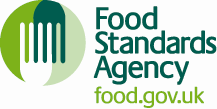 Food Safety and Hygiene (England) Regulations 2013,Food Hygiene (Wales) Regulations 2006 and the General Food Regulations 2004, Regulation (EC) Nos 852/2004, 853/2004, 2073/2005 and (EU) No 2017/625Food Safety and Hygiene (England) Regulations 2013,Food Hygiene (Wales) Regulations 2006 and the General Food Regulations 2004, Regulation (EC) Nos 852/2004, 853/2004, 2073/2005 and (EU) No 2017/625Food Safety and Hygiene (England) Regulations 2013,Food Hygiene (Wales) Regulations 2006 and the General Food Regulations 2004, Regulation (EC) Nos 852/2004, 853/2004, 2073/2005 and (EU) No 2017/625Food Safety and Hygiene (England) Regulations 2013,Food Hygiene (Wales) Regulations 2006 and the General Food Regulations 2004, Regulation (EC) Nos 852/2004, 853/2004, 2073/2005 and (EU) No 2017/625Food Safety and Hygiene (England) Regulations 2013,Food Hygiene (Wales) Regulations 2006 and the General Food Regulations 2004, Regulation (EC) Nos 852/2004, 853/2004, 2073/2005 and (EU) No 2017/625Food Safety and Hygiene (England) Regulations 2013,Food Hygiene (Wales) Regulations 2006 and the General Food Regulations 2004, Regulation (EC) Nos 852/2004, 853/2004, 2073/2005 and (EU) No 2017/625Food Safety and Hygiene (England) Regulations 2013,Food Hygiene (Wales) Regulations 2006 and the General Food Regulations 2004, Regulation (EC) Nos 852/2004, 853/2004, 2073/2005 and (EU) No 2017/625Food Safety and Hygiene (England) Regulations 2013,Food Hygiene (Wales) Regulations 2006 and the General Food Regulations 2004, Regulation (EC) Nos 852/2004, 853/2004, 2073/2005 and (EU) No 2017/625Food Safety and Hygiene (England) Regulations 2013,Food Hygiene (Wales) Regulations 2006 and the General Food Regulations 2004, Regulation (EC) Nos 852/2004, 853/2004, 2073/2005 and (EU) No 2017/625Food Safety and Hygiene (England) Regulations 2013,Food Hygiene (Wales) Regulations 2006 and the General Food Regulations 2004, Regulation (EC) Nos 852/2004, 853/2004, 2073/2005 and (EU) No 2017/625Food Safety and Hygiene (England) Regulations 2013,Food Hygiene (Wales) Regulations 2006 and the General Food Regulations 2004, Regulation (EC) Nos 852/2004, 853/2004, 2073/2005 and (EU) No 2017/625Food Safety and Hygiene (England) Regulations 2013,Food Hygiene (Wales) Regulations 2006 and the General Food Regulations 2004, Regulation (EC) Nos 852/2004, 853/2004, 2073/2005 and (EU) No 2017/625Food Safety and Hygiene (England) Regulations 2013,Food Hygiene (Wales) Regulations 2006 and the General Food Regulations 2004, Regulation (EC) Nos 852/2004, 853/2004, 2073/2005 and (EU) No 2017/625Food Safety and Hygiene (England) Regulations 2013,Food Hygiene (Wales) Regulations 2006 and the General Food Regulations 2004, Regulation (EC) Nos 852/2004, 853/2004, 2073/2005 and (EU) No 2017/625Food Safety and Hygiene (England) Regulations 2013,Food Hygiene (Wales) Regulations 2006 and the General Food Regulations 2004, Regulation (EC) Nos 852/2004, 853/2004, 2073/2005 and (EU) No 2017/625Food Safety and Hygiene (England) Regulations 2013,Food Hygiene (Wales) Regulations 2006 and the General Food Regulations 2004, Regulation (EC) Nos 852/2004, 853/2004, 2073/2005 and (EU) No 2017/625Food Safety and Hygiene (England) Regulations 2013,Food Hygiene (Wales) Regulations 2006 and the General Food Regulations 2004, Regulation (EC) Nos 852/2004, 853/2004, 2073/2005 and (EU) No 2017/625Food Safety and Hygiene (England) Regulations 2013,Food Hygiene (Wales) Regulations 2006 and the General Food Regulations 2004, Regulation (EC) Nos 852/2004, 853/2004, 2073/2005 and (EU) No 2017/625Food Safety and Hygiene (England) Regulations 2013,Food Hygiene (Wales) Regulations 2006 and the General Food Regulations 2004, Regulation (EC) Nos 852/2004, 853/2004, 2073/2005 and (EU) No 2017/625Food Safety and Hygiene (England) Regulations 2013,Food Hygiene (Wales) Regulations 2006 and the General Food Regulations 2004, Regulation (EC) Nos 852/2004, 853/2004, 2073/2005 and (EU) No 2017/625Food Safety and Hygiene (England) Regulations 2013,Food Hygiene (Wales) Regulations 2006 and the General Food Regulations 2004, Regulation (EC) Nos 852/2004, 853/2004, 2073/2005 and (EU) No 2017/625Food Safety and Hygiene (England) Regulations 2013,Food Hygiene (Wales) Regulations 2006 and the General Food Regulations 2004, Regulation (EC) Nos 852/2004, 853/2004, 2073/2005 and (EU) No 2017/625Food Safety and Hygiene (England) Regulations 2013,Food Hygiene (Wales) Regulations 2006 and the General Food Regulations 2004, Regulation (EC) Nos 852/2004, 853/2004, 2073/2005 and (EU) No 2017/625Food Safety and Hygiene (England) Regulations 2013,Food Hygiene (Wales) Regulations 2006 and the General Food Regulations 2004, Regulation (EC) Nos 852/2004, 853/2004, 2073/2005 and (EU) No 2017/625Food Safety and Hygiene (England) Regulations 2013,Food Hygiene (Wales) Regulations 2006 and the General Food Regulations 2004, Regulation (EC) Nos 852/2004, 853/2004, 2073/2005 and (EU) No 2017/625Food Safety and Hygiene (England) Regulations 2013,Food Hygiene (Wales) Regulations 2006 and the General Food Regulations 2004, Regulation (EC) Nos 852/2004, 853/2004, 2073/2005 and (EU) No 2017/625Food Safety and Hygiene (England) Regulations 2013,Food Hygiene (Wales) Regulations 2006 and the General Food Regulations 2004, Regulation (EC) Nos 852/2004, 853/2004, 2073/2005 and (EU) No 2017/625Food Safety and Hygiene (England) Regulations 2013,Food Hygiene (Wales) Regulations 2006 and the General Food Regulations 2004, Regulation (EC) Nos 852/2004, 853/2004, 2073/2005 and (EU) No 2017/625Food Safety and Hygiene (England) Regulations 2013,Food Hygiene (Wales) Regulations 2006 and the General Food Regulations 2004, Regulation (EC) Nos 852/2004, 853/2004, 2073/2005 and (EU) No 2017/625Food Safety and Hygiene (England) Regulations 2013,Food Hygiene (Wales) Regulations 2006 and the General Food Regulations 2004, Regulation (EC) Nos 852/2004, 853/2004, 2073/2005 and (EU) No 2017/625Food Safety and Hygiene (England) Regulations 2013,Food Hygiene (Wales) Regulations 2006 and the General Food Regulations 2004, Regulation (EC) Nos 852/2004, 853/2004, 2073/2005 and (EU) No 2017/625Food Safety and Hygiene (England) Regulations 2013,Food Hygiene (Wales) Regulations 2006 and the General Food Regulations 2004, Regulation (EC) Nos 852/2004, 853/2004, 2073/2005 and (EU) No 2017/625Food Safety and Hygiene (England) Regulations 2013,Food Hygiene (Wales) Regulations 2006 and the General Food Regulations 2004, Regulation (EC) Nos 852/2004, 853/2004, 2073/2005 and (EU) No 2017/625Food Safety and Hygiene (England) Regulations 2013,Food Hygiene (Wales) Regulations 2006 and the General Food Regulations 2004, Regulation (EC) Nos 852/2004, 853/2004, 2073/2005 and (EU) No 2017/625Food Safety and Hygiene (England) Regulations 2013,Food Hygiene (Wales) Regulations 2006 and the General Food Regulations 2004, Regulation (EC) Nos 852/2004, 853/2004, 2073/2005 and (EU) No 2017/625PROTECT COMMERCIAL WHEN COMPLETEDPROTECT COMMERCIAL WHEN COMPLETEDPROTECT COMMERCIAL WHEN COMPLETEDPROTECT COMMERCIAL WHEN COMPLETEDPROTECT COMMERCIAL WHEN COMPLETEDPROTECT COMMERCIAL WHEN COMPLETEDPROTECT COMMERCIAL WHEN COMPLETEDPROTECT COMMERCIAL WHEN COMPLETEDPROTECT COMMERCIAL WHEN COMPLETEDPROTECT COMMERCIAL WHEN COMPLETEDPROTECT COMMERCIAL WHEN COMPLETEDPROTECT COMMERCIAL WHEN COMPLETEDPROTECT COMMERCIAL WHEN COMPLETEDPROTECT COMMERCIAL WHEN COMPLETEDPROTECT COMMERCIAL WHEN COMPLETEDPROTECT COMMERCIAL WHEN COMPLETEDPROTECT COMMERCIAL WHEN COMPLETEDPROTECT COMMERCIAL WHEN COMPLETEDPROTECT COMMERCIAL WHEN COMPLETEDPROTECT COMMERCIAL WHEN COMPLETEDPROTECT COMMERCIAL WHEN COMPLETEDPROTECT COMMERCIAL WHEN COMPLETEDPROTECT COMMERCIAL WHEN COMPLETEDPROTECT COMMERCIAL WHEN COMPLETEDPROTECT COMMERCIAL WHEN COMPLETEDPROTECT COMMERCIAL WHEN COMPLETEDPROTECT COMMERCIAL WHEN COMPLETEDPROTECT COMMERCIAL WHEN COMPLETEDPROTECT COMMERCIAL WHEN COMPLETEDPROTECT COMMERCIAL WHEN COMPLETEDPROTECT COMMERCIAL WHEN COMPLETEDPROTECT COMMERCIAL WHEN COMPLETEDPROTECT COMMERCIAL WHEN COMPLETEDPROTECT COMMERCIAL WHEN COMPLETEDPROTECT COMMERCIAL WHEN COMPLETEDPROTECT COMMERCIAL WHEN COMPLETEDPROTECT COMMERCIAL WHEN COMPLETEDPROTECT COMMERCIAL WHEN COMPLETEDPROTECT COMMERCIAL WHEN COMPLETEDPROTECT COMMERCIAL WHEN COMPLETEDPROTECT COMMERCIAL WHEN COMPLETEDPROTECT COMMERCIAL WHEN COMPLETEDPROTECT COMMERCIAL WHEN COMPLETEDPROTECT COMMERCIAL WHEN COMPLETEDPROTECT COMMERCIAL WHEN COMPLETEDPROTECT COMMERCIAL WHEN COMPLETEDPROTECT COMMERCIAL WHEN COMPLETEDPlease complete this form in black ink using BLOCK CAPITALS or complete on screen. The completed form should be submitted as detailed at the end of this form. If you need help or advice about how to complete this form or about the circumstances in which registration under the Regulations is required, please contact the Approvals and Registration Team by emailing approvals@food.gov.uk Please complete this form in black ink using BLOCK CAPITALS or complete on screen. The completed form should be submitted as detailed at the end of this form. If you need help or advice about how to complete this form or about the circumstances in which registration under the Regulations is required, please contact the Approvals and Registration Team by emailing approvals@food.gov.uk Please complete this form in black ink using BLOCK CAPITALS or complete on screen. The completed form should be submitted as detailed at the end of this form. If you need help or advice about how to complete this form or about the circumstances in which registration under the Regulations is required, please contact the Approvals and Registration Team by emailing approvals@food.gov.uk Please complete this form in black ink using BLOCK CAPITALS or complete on screen. The completed form should be submitted as detailed at the end of this form. If you need help or advice about how to complete this form or about the circumstances in which registration under the Regulations is required, please contact the Approvals and Registration Team by emailing approvals@food.gov.uk Please complete this form in black ink using BLOCK CAPITALS or complete on screen. The completed form should be submitted as detailed at the end of this form. If you need help or advice about how to complete this form or about the circumstances in which registration under the Regulations is required, please contact the Approvals and Registration Team by emailing approvals@food.gov.uk Please complete this form in black ink using BLOCK CAPITALS or complete on screen. The completed form should be submitted as detailed at the end of this form. If you need help or advice about how to complete this form or about the circumstances in which registration under the Regulations is required, please contact the Approvals and Registration Team by emailing approvals@food.gov.uk Please complete this form in black ink using BLOCK CAPITALS or complete on screen. The completed form should be submitted as detailed at the end of this form. If you need help or advice about how to complete this form or about the circumstances in which registration under the Regulations is required, please contact the Approvals and Registration Team by emailing approvals@food.gov.uk Please complete this form in black ink using BLOCK CAPITALS or complete on screen. The completed form should be submitted as detailed at the end of this form. If you need help or advice about how to complete this form or about the circumstances in which registration under the Regulations is required, please contact the Approvals and Registration Team by emailing approvals@food.gov.uk Please complete this form in black ink using BLOCK CAPITALS or complete on screen. The completed form should be submitted as detailed at the end of this form. If you need help or advice about how to complete this form or about the circumstances in which registration under the Regulations is required, please contact the Approvals and Registration Team by emailing approvals@food.gov.uk Please complete this form in black ink using BLOCK CAPITALS or complete on screen. The completed form should be submitted as detailed at the end of this form. If you need help or advice about how to complete this form or about the circumstances in which registration under the Regulations is required, please contact the Approvals and Registration Team by emailing approvals@food.gov.uk Please complete this form in black ink using BLOCK CAPITALS or complete on screen. The completed form should be submitted as detailed at the end of this form. If you need help or advice about how to complete this form or about the circumstances in which registration under the Regulations is required, please contact the Approvals and Registration Team by emailing approvals@food.gov.uk Please complete this form in black ink using BLOCK CAPITALS or complete on screen. The completed form should be submitted as detailed at the end of this form. If you need help or advice about how to complete this form or about the circumstances in which registration under the Regulations is required, please contact the Approvals and Registration Team by emailing approvals@food.gov.uk Please complete this form in black ink using BLOCK CAPITALS or complete on screen. The completed form should be submitted as detailed at the end of this form. If you need help or advice about how to complete this form or about the circumstances in which registration under the Regulations is required, please contact the Approvals and Registration Team by emailing approvals@food.gov.uk Please complete this form in black ink using BLOCK CAPITALS or complete on screen. The completed form should be submitted as detailed at the end of this form. If you need help or advice about how to complete this form or about the circumstances in which registration under the Regulations is required, please contact the Approvals and Registration Team by emailing approvals@food.gov.uk Please complete this form in black ink using BLOCK CAPITALS or complete on screen. The completed form should be submitted as detailed at the end of this form. If you need help or advice about how to complete this form or about the circumstances in which registration under the Regulations is required, please contact the Approvals and Registration Team by emailing approvals@food.gov.uk Please complete this form in black ink using BLOCK CAPITALS or complete on screen. The completed form should be submitted as detailed at the end of this form. If you need help or advice about how to complete this form or about the circumstances in which registration under the Regulations is required, please contact the Approvals and Registration Team by emailing approvals@food.gov.uk Please complete this form in black ink using BLOCK CAPITALS or complete on screen. The completed form should be submitted as detailed at the end of this form. If you need help or advice about how to complete this form or about the circumstances in which registration under the Regulations is required, please contact the Approvals and Registration Team by emailing approvals@food.gov.uk Please complete this form in black ink using BLOCK CAPITALS or complete on screen. The completed form should be submitted as detailed at the end of this form. If you need help or advice about how to complete this form or about the circumstances in which registration under the Regulations is required, please contact the Approvals and Registration Team by emailing approvals@food.gov.uk Please complete this form in black ink using BLOCK CAPITALS or complete on screen. The completed form should be submitted as detailed at the end of this form. If you need help or advice about how to complete this form or about the circumstances in which registration under the Regulations is required, please contact the Approvals and Registration Team by emailing approvals@food.gov.uk Please complete this form in black ink using BLOCK CAPITALS or complete on screen. The completed form should be submitted as detailed at the end of this form. If you need help or advice about how to complete this form or about the circumstances in which registration under the Regulations is required, please contact the Approvals and Registration Team by emailing approvals@food.gov.uk Please complete this form in black ink using BLOCK CAPITALS or complete on screen. The completed form should be submitted as detailed at the end of this form. If you need help or advice about how to complete this form or about the circumstances in which registration under the Regulations is required, please contact the Approvals and Registration Team by emailing approvals@food.gov.uk Please complete this form in black ink using BLOCK CAPITALS or complete on screen. The completed form should be submitted as detailed at the end of this form. If you need help or advice about how to complete this form or about the circumstances in which registration under the Regulations is required, please contact the Approvals and Registration Team by emailing approvals@food.gov.uk Please complete this form in black ink using BLOCK CAPITALS or complete on screen. The completed form should be submitted as detailed at the end of this form. If you need help or advice about how to complete this form or about the circumstances in which registration under the Regulations is required, please contact the Approvals and Registration Team by emailing approvals@food.gov.uk Please complete this form in black ink using BLOCK CAPITALS or complete on screen. The completed form should be submitted as detailed at the end of this form. If you need help or advice about how to complete this form or about the circumstances in which registration under the Regulations is required, please contact the Approvals and Registration Team by emailing approvals@food.gov.uk Please complete this form in black ink using BLOCK CAPITALS or complete on screen. The completed form should be submitted as detailed at the end of this form. If you need help or advice about how to complete this form or about the circumstances in which registration under the Regulations is required, please contact the Approvals and Registration Team by emailing approvals@food.gov.uk Please complete this form in black ink using BLOCK CAPITALS or complete on screen. The completed form should be submitted as detailed at the end of this form. If you need help or advice about how to complete this form or about the circumstances in which registration under the Regulations is required, please contact the Approvals and Registration Team by emailing approvals@food.gov.uk Please complete this form in black ink using BLOCK CAPITALS or complete on screen. The completed form should be submitted as detailed at the end of this form. If you need help or advice about how to complete this form or about the circumstances in which registration under the Regulations is required, please contact the Approvals and Registration Team by emailing approvals@food.gov.uk Please complete this form in black ink using BLOCK CAPITALS or complete on screen. The completed form should be submitted as detailed at the end of this form. If you need help or advice about how to complete this form or about the circumstances in which registration under the Regulations is required, please contact the Approvals and Registration Team by emailing approvals@food.gov.uk Please complete this form in black ink using BLOCK CAPITALS or complete on screen. The completed form should be submitted as detailed at the end of this form. If you need help or advice about how to complete this form or about the circumstances in which registration under the Regulations is required, please contact the Approvals and Registration Team by emailing approvals@food.gov.uk Please complete this form in black ink using BLOCK CAPITALS or complete on screen. The completed form should be submitted as detailed at the end of this form. If you need help or advice about how to complete this form or about the circumstances in which registration under the Regulations is required, please contact the Approvals and Registration Team by emailing approvals@food.gov.uk Please complete this form in black ink using BLOCK CAPITALS or complete on screen. The completed form should be submitted as detailed at the end of this form. If you need help or advice about how to complete this form or about the circumstances in which registration under the Regulations is required, please contact the Approvals and Registration Team by emailing approvals@food.gov.uk Please complete this form in black ink using BLOCK CAPITALS or complete on screen. The completed form should be submitted as detailed at the end of this form. If you need help or advice about how to complete this form or about the circumstances in which registration under the Regulations is required, please contact the Approvals and Registration Team by emailing approvals@food.gov.uk Please complete this form in black ink using BLOCK CAPITALS or complete on screen. The completed form should be submitted as detailed at the end of this form. If you need help or advice about how to complete this form or about the circumstances in which registration under the Regulations is required, please contact the Approvals and Registration Team by emailing approvals@food.gov.uk Please complete this form in black ink using BLOCK CAPITALS or complete on screen. The completed form should be submitted as detailed at the end of this form. If you need help or advice about how to complete this form or about the circumstances in which registration under the Regulations is required, please contact the Approvals and Registration Team by emailing approvals@food.gov.uk Please complete this form in black ink using BLOCK CAPITALS or complete on screen. The completed form should be submitted as detailed at the end of this form. If you need help or advice about how to complete this form or about the circumstances in which registration under the Regulations is required, please contact the Approvals and Registration Team by emailing approvals@food.gov.uk Please complete this form in black ink using BLOCK CAPITALS or complete on screen. The completed form should be submitted as detailed at the end of this form. If you need help or advice about how to complete this form or about the circumstances in which registration under the Regulations is required, please contact the Approvals and Registration Team by emailing approvals@food.gov.uk Please complete this form in black ink using BLOCK CAPITALS or complete on screen. The completed form should be submitted as detailed at the end of this form. If you need help or advice about how to complete this form or about the circumstances in which registration under the Regulations is required, please contact the Approvals and Registration Team by emailing approvals@food.gov.uk Please complete this form in black ink using BLOCK CAPITALS or complete on screen. The completed form should be submitted as detailed at the end of this form. If you need help or advice about how to complete this form or about the circumstances in which registration under the Regulations is required, please contact the Approvals and Registration Team by emailing approvals@food.gov.uk Please complete this form in black ink using BLOCK CAPITALS or complete on screen. The completed form should be submitted as detailed at the end of this form. If you need help or advice about how to complete this form or about the circumstances in which registration under the Regulations is required, please contact the Approvals and Registration Team by emailing approvals@food.gov.uk Please complete this form in black ink using BLOCK CAPITALS or complete on screen. The completed form should be submitted as detailed at the end of this form. If you need help or advice about how to complete this form or about the circumstances in which registration under the Regulations is required, please contact the Approvals and Registration Team by emailing approvals@food.gov.uk Please complete this form in black ink using BLOCK CAPITALS or complete on screen. The completed form should be submitted as detailed at the end of this form. If you need help or advice about how to complete this form or about the circumstances in which registration under the Regulations is required, please contact the Approvals and Registration Team by emailing approvals@food.gov.uk Please complete this form in black ink using BLOCK CAPITALS or complete on screen. The completed form should be submitted as detailed at the end of this form. If you need help or advice about how to complete this form or about the circumstances in which registration under the Regulations is required, please contact the Approvals and Registration Team by emailing approvals@food.gov.uk Please complete this form in black ink using BLOCK CAPITALS or complete on screen. The completed form should be submitted as detailed at the end of this form. If you need help or advice about how to complete this form or about the circumstances in which registration under the Regulations is required, please contact the Approvals and Registration Team by emailing approvals@food.gov.uk Please complete this form in black ink using BLOCK CAPITALS or complete on screen. The completed form should be submitted as detailed at the end of this form. If you need help or advice about how to complete this form or about the circumstances in which registration under the Regulations is required, please contact the Approvals and Registration Team by emailing approvals@food.gov.uk Please complete this form in black ink using BLOCK CAPITALS or complete on screen. The completed form should be submitted as detailed at the end of this form. If you need help or advice about how to complete this form or about the circumstances in which registration under the Regulations is required, please contact the Approvals and Registration Team by emailing approvals@food.gov.uk Please complete this form in black ink using BLOCK CAPITALS or complete on screen. The completed form should be submitted as detailed at the end of this form. If you need help or advice about how to complete this form or about the circumstances in which registration under the Regulations is required, please contact the Approvals and Registration Team by emailing approvals@food.gov.uk Please complete this form in black ink using BLOCK CAPITALS or complete on screen. The completed form should be submitted as detailed at the end of this form. If you need help or advice about how to complete this form or about the circumstances in which registration under the Regulations is required, please contact the Approvals and Registration Team by emailing approvals@food.gov.uk PART 1 – Reason for your application / notification of amendmentPART 1 – Reason for your application / notification of amendmentPART 1 – Reason for your application / notification of amendmentPART 1 – Reason for your application / notification of amendmentPART 1 – Reason for your application / notification of amendmentPART 1 – Reason for your application / notification of amendmentPART 1 – Reason for your application / notification of amendmentPART 1 – Reason for your application / notification of amendmentPART 1 – Reason for your application / notification of amendmentPART 1 – Reason for your application / notification of amendmentPART 1 – Reason for your application / notification of amendmentPART 1 – Reason for your application / notification of amendmentPART 1 – Reason for your application / notification of amendmentPART 1 – Reason for your application / notification of amendmentPART 1 – Reason for your application / notification of amendmentPART 1 – Reason for your application / notification of amendmentPART 1 – Reason for your application / notification of amendmentPART 1 – Reason for your application / notification of amendmentPART 1 – Reason for your application / notification of amendmentPART 1 – Reason for your application / notification of amendmentPART 1 – Reason for your application / notification of amendmentPART 1 – Reason for your application / notification of amendmentPART 1 – Reason for your application / notification of amendmentPART 1 – Reason for your application / notification of amendmentPART 1 – Reason for your application / notification of amendmentPART 1 – Reason for your application / notification of amendmentPART 1 – Reason for your application / notification of amendmentPART 1 – Reason for your application / notification of amendmentPART 1 – Reason for your application / notification of amendmentPART 1 – Reason for your application / notification of amendmentPART 1 – Reason for your application / notification of amendmentPART 1 – Reason for your application / notification of amendmentPART 1 – Reason for your application / notification of amendmentPART 1 – Reason for your application / notification of amendmentPART 1 – Reason for your application / notification of amendmentPART 1 – Reason for your application / notification of amendmentPART 1 – Reason for your application / notification of amendmentPART 1 – Reason for your application / notification of amendmentPART 1 – Reason for your application / notification of amendmentPART 1 – Reason for your application / notification of amendmentPART 1 – Reason for your application / notification of amendmentPART 1 – Reason for your application / notification of amendmentPART 1 – Reason for your application / notification of amendmentPART 1 – Reason for your application / notification of amendmentPART 1 – Reason for your application / notification of amendmentPART 1 – Reason for your application / notification of amendmentPART 1 – Reason for your application / notification of amendmentIndicate the reason(s) for your application / notification of amendment below. Indicate the reason(s) for your application / notification of amendment below. Indicate the reason(s) for your application / notification of amendment below. Indicate the reason(s) for your application / notification of amendment below. Indicate the reason(s) for your application / notification of amendment below. Indicate the reason(s) for your application / notification of amendment below. Indicate the reason(s) for your application / notification of amendment below. Indicate the reason(s) for your application / notification of amendment below. Indicate the reason(s) for your application / notification of amendment below. Indicate the reason(s) for your application / notification of amendment below. Indicate the reason(s) for your application / notification of amendment below. Indicate the reason(s) for your application / notification of amendment below. Indicate the reason(s) for your application / notification of amendment below. Indicate the reason(s) for your application / notification of amendment below. Indicate the reason(s) for your application / notification of amendment below. Indicate the reason(s) for your application / notification of amendment below. Indicate the reason(s) for your application / notification of amendment below. Indicate the reason(s) for your application / notification of amendment below. Indicate the reason(s) for your application / notification of amendment below. Indicate the reason(s) for your application / notification of amendment below. Indicate the reason(s) for your application / notification of amendment below. Indicate the reason(s) for your application / notification of amendment below. Indicate the reason(s) for your application / notification of amendment below. Indicate the reason(s) for your application / notification of amendment below. Indicate the reason(s) for your application / notification of amendment below. Indicate the reason(s) for your application / notification of amendment below. Indicate the reason(s) for your application / notification of amendment below. Indicate the reason(s) for your application / notification of amendment below. Indicate the reason(s) for your application / notification of amendment below. Indicate the reason(s) for your application / notification of amendment below. Indicate the reason(s) for your application / notification of amendment below. Indicate the reason(s) for your application / notification of amendment below. Indicate the reason(s) for your application / notification of amendment below. Indicate the reason(s) for your application / notification of amendment below. Indicate the reason(s) for your application / notification of amendment below. Indicate the reason(s) for your application / notification of amendment below. Indicate the reason(s) for your application / notification of amendment below. Indicate the reason(s) for your application / notification of amendment below. Indicate the reason(s) for your application / notification of amendment below. Indicate the reason(s) for your application / notification of amendment below. Indicate the reason(s) for your application / notification of amendment below. Indicate the reason(s) for your application / notification of amendment below. Indicate the reason(s) for your application / notification of amendment below. Indicate the reason(s) for your application / notification of amendment below. Application for new registration:        Moving premises:                 Anything else                 e.g. premises not currently registered;                      Please provide details of addresses     including amendments*                            e.g. new occupier                                                      and CPH (holding) numbers,                    Please provide details in the box                                                                                   for both old and new premises                  below.Application for new registration:        Moving premises:                 Anything else                 e.g. premises not currently registered;                      Please provide details of addresses     including amendments*                            e.g. new occupier                                                      and CPH (holding) numbers,                    Please provide details in the box                                                                                   for both old and new premises                  below.Application for new registration:        Moving premises:                 Anything else                 e.g. premises not currently registered;                      Please provide details of addresses     including amendments*                            e.g. new occupier                                                      and CPH (holding) numbers,                    Please provide details in the box                                                                                   for both old and new premises                  below.Application for new registration:        Moving premises:                 Anything else                 e.g. premises not currently registered;                      Please provide details of addresses     including amendments*                            e.g. new occupier                                                      and CPH (holding) numbers,                    Please provide details in the box                                                                                   for both old and new premises                  below.Application for new registration:        Moving premises:                 Anything else                 e.g. premises not currently registered;                      Please provide details of addresses     including amendments*                            e.g. new occupier                                                      and CPH (holding) numbers,                    Please provide details in the box                                                                                   for both old and new premises                  below.Application for new registration:        Moving premises:                 Anything else                 e.g. premises not currently registered;                      Please provide details of addresses     including amendments*                            e.g. new occupier                                                      and CPH (holding) numbers,                    Please provide details in the box                                                                                   for both old and new premises                  below.Application for new registration:        Moving premises:                 Anything else                 e.g. premises not currently registered;                      Please provide details of addresses     including amendments*                            e.g. new occupier                                                      and CPH (holding) numbers,                    Please provide details in the box                                                                                   for both old and new premises                  below.Application for new registration:        Moving premises:                 Anything else                 e.g. premises not currently registered;                      Please provide details of addresses     including amendments*                            e.g. new occupier                                                      and CPH (holding) numbers,                    Please provide details in the box                                                                                   for both old and new premises                  below.Application for new registration:        Moving premises:                 Anything else                 e.g. premises not currently registered;                      Please provide details of addresses     including amendments*                            e.g. new occupier                                                      and CPH (holding) numbers,                    Please provide details in the box                                                                                   for both old and new premises                  below.Application for new registration:        Moving premises:                 Anything else                 e.g. premises not currently registered;                      Please provide details of addresses     including amendments*                            e.g. new occupier                                                      and CPH (holding) numbers,                    Please provide details in the box                                                                                   for both old and new premises                  below.Application for new registration:        Moving premises:                 Anything else                 e.g. premises not currently registered;                      Please provide details of addresses     including amendments*                            e.g. new occupier                                                      and CPH (holding) numbers,                    Please provide details in the box                                                                                   for both old and new premises                  below.Application for new registration:        Moving premises:                 Anything else                 e.g. premises not currently registered;                      Please provide details of addresses     including amendments*                            e.g. new occupier                                                      and CPH (holding) numbers,                    Please provide details in the box                                                                                   for both old and new premises                  below.Application for new registration:        Moving premises:                 Anything else                 e.g. premises not currently registered;                      Please provide details of addresses     including amendments*                            e.g. new occupier                                                      and CPH (holding) numbers,                    Please provide details in the box                                                                                   for both old and new premises                  below.Application for new registration:        Moving premises:                 Anything else                 e.g. premises not currently registered;                      Please provide details of addresses     including amendments*                            e.g. new occupier                                                      and CPH (holding) numbers,                    Please provide details in the box                                                                                   for both old and new premises                  below.Application for new registration:        Moving premises:                 Anything else                 e.g. premises not currently registered;                      Please provide details of addresses     including amendments*                            e.g. new occupier                                                      and CPH (holding) numbers,                    Please provide details in the box                                                                                   for both old and new premises                  below.Application for new registration:        Moving premises:                 Anything else                 e.g. premises not currently registered;                      Please provide details of addresses     including amendments*                            e.g. new occupier                                                      and CPH (holding) numbers,                    Please provide details in the box                                                                                   for both old and new premises                  below.Application for new registration:        Moving premises:                 Anything else                 e.g. premises not currently registered;                      Please provide details of addresses     including amendments*                            e.g. new occupier                                                      and CPH (holding) numbers,                    Please provide details in the box                                                                                   for both old and new premises                  below.Application for new registration:        Moving premises:                 Anything else                 e.g. premises not currently registered;                      Please provide details of addresses     including amendments*                            e.g. new occupier                                                      and CPH (holding) numbers,                    Please provide details in the box                                                                                   for both old and new premises                  below.Application for new registration:        Moving premises:                 Anything else                 e.g. premises not currently registered;                      Please provide details of addresses     including amendments*                            e.g. new occupier                                                      and CPH (holding) numbers,                    Please provide details in the box                                                                                   for both old and new premises                  below.Application for new registration:        Moving premises:                 Anything else                 e.g. premises not currently registered;                      Please provide details of addresses     including amendments*                            e.g. new occupier                                                      and CPH (holding) numbers,                    Please provide details in the box                                                                                   for both old and new premises                  below.Application for new registration:        Moving premises:                 Anything else                 e.g. premises not currently registered;                      Please provide details of addresses     including amendments*                            e.g. new occupier                                                      and CPH (holding) numbers,                    Please provide details in the box                                                                                   for both old and new premises                  below.Application for new registration:        Moving premises:                 Anything else                 e.g. premises not currently registered;                      Please provide details of addresses     including amendments*                            e.g. new occupier                                                      and CPH (holding) numbers,                    Please provide details in the box                                                                                   for both old and new premises                  below.Application for new registration:        Moving premises:                 Anything else                 e.g. premises not currently registered;                      Please provide details of addresses     including amendments*                            e.g. new occupier                                                      and CPH (holding) numbers,                    Please provide details in the box                                                                                   for both old and new premises                  below.Application for new registration:        Moving premises:                 Anything else                 e.g. premises not currently registered;                      Please provide details of addresses     including amendments*                            e.g. new occupier                                                      and CPH (holding) numbers,                    Please provide details in the box                                                                                   for both old and new premises                  below.Application for new registration:        Moving premises:                 Anything else                 e.g. premises not currently registered;                      Please provide details of addresses     including amendments*                            e.g. new occupier                                                      and CPH (holding) numbers,                    Please provide details in the box                                                                                   for both old and new premises                  below.Application for new registration:        Moving premises:                 Anything else                 e.g. premises not currently registered;                      Please provide details of addresses     including amendments*                            e.g. new occupier                                                      and CPH (holding) numbers,                    Please provide details in the box                                                                                   for both old and new premises                  below.Application for new registration:        Moving premises:                 Anything else                 e.g. premises not currently registered;                      Please provide details of addresses     including amendments*                            e.g. new occupier                                                      and CPH (holding) numbers,                    Please provide details in the box                                                                                   for both old and new premises                  below.Application for new registration:        Moving premises:                 Anything else                 e.g. premises not currently registered;                      Please provide details of addresses     including amendments*                            e.g. new occupier                                                      and CPH (holding) numbers,                    Please provide details in the box                                                                                   for both old and new premises                  below.Application for new registration:        Moving premises:                 Anything else                 e.g. premises not currently registered;                      Please provide details of addresses     including amendments*                            e.g. new occupier                                                      and CPH (holding) numbers,                    Please provide details in the box                                                                                   for both old and new premises                  below.Application for new registration:        Moving premises:                 Anything else                 e.g. premises not currently registered;                      Please provide details of addresses     including amendments*                            e.g. new occupier                                                      and CPH (holding) numbers,                    Please provide details in the box                                                                                   for both old and new premises                  below.Application for new registration:        Moving premises:                 Anything else                 e.g. premises not currently registered;                      Please provide details of addresses     including amendments*                            e.g. new occupier                                                      and CPH (holding) numbers,                    Please provide details in the box                                                                                   for both old and new premises                  below.Application for new registration:        Moving premises:                 Anything else                 e.g. premises not currently registered;                      Please provide details of addresses     including amendments*                            e.g. new occupier                                                      and CPH (holding) numbers,                    Please provide details in the box                                                                                   for both old and new premises                  below.Application for new registration:        Moving premises:                 Anything else                 e.g. premises not currently registered;                      Please provide details of addresses     including amendments*                            e.g. new occupier                                                      and CPH (holding) numbers,                    Please provide details in the box                                                                                   for both old and new premises                  below.Application for new registration:        Moving premises:                 Anything else                 e.g. premises not currently registered;                      Please provide details of addresses     including amendments*                            e.g. new occupier                                                      and CPH (holding) numbers,                    Please provide details in the box                                                                                   for both old and new premises                  below.Application for new registration:        Moving premises:                 Anything else                 e.g. premises not currently registered;                      Please provide details of addresses     including amendments*                            e.g. new occupier                                                      and CPH (holding) numbers,                    Please provide details in the box                                                                                   for both old and new premises                  below.Application for new registration:        Moving premises:                 Anything else                 e.g. premises not currently registered;                      Please provide details of addresses     including amendments*                            e.g. new occupier                                                      and CPH (holding) numbers,                    Please provide details in the box                                                                                   for both old and new premises                  below.Application for new registration:        Moving premises:                 Anything else                 e.g. premises not currently registered;                      Please provide details of addresses     including amendments*                            e.g. new occupier                                                      and CPH (holding) numbers,                    Please provide details in the box                                                                                   for both old and new premises                  below.Application for new registration:        Moving premises:                 Anything else                 e.g. premises not currently registered;                      Please provide details of addresses     including amendments*                            e.g. new occupier                                                      and CPH (holding) numbers,                    Please provide details in the box                                                                                   for both old and new premises                  below.Application for new registration:        Moving premises:                 Anything else                 e.g. premises not currently registered;                      Please provide details of addresses     including amendments*                            e.g. new occupier                                                      and CPH (holding) numbers,                    Please provide details in the box                                                                                   for both old and new premises                  below.Application for new registration:        Moving premises:                 Anything else                 e.g. premises not currently registered;                      Please provide details of addresses     including amendments*                            e.g. new occupier                                                      and CPH (holding) numbers,                    Please provide details in the box                                                                                   for both old and new premises                  below.Application for new registration:        Moving premises:                 Anything else                 e.g. premises not currently registered;                      Please provide details of addresses     including amendments*                            e.g. new occupier                                                      and CPH (holding) numbers,                    Please provide details in the box                                                                                   for both old and new premises                  below.Application for new registration:        Moving premises:                 Anything else                 e.g. premises not currently registered;                      Please provide details of addresses     including amendments*                            e.g. new occupier                                                      and CPH (holding) numbers,                    Please provide details in the box                                                                                   for both old and new premises                  below.Application for new registration:        Moving premises:                 Anything else                 e.g. premises not currently registered;                      Please provide details of addresses     including amendments*                            e.g. new occupier                                                      and CPH (holding) numbers,                    Please provide details in the box                                                                                   for both old and new premises                  below.Application for new registration:        Moving premises:                 Anything else                 e.g. premises not currently registered;                      Please provide details of addresses     including amendments*                            e.g. new occupier                                                      and CPH (holding) numbers,                    Please provide details in the box                                                                                   for both old and new premises                  below.Application for new registration:        Moving premises:                 Anything else                 e.g. premises not currently registered;                      Please provide details of addresses     including amendments*                            e.g. new occupier                                                      and CPH (holding) numbers,                    Please provide details in the box                                                                                   for both old and new premises                  below.Application for new registration:        Moving premises:                 Anything else                 e.g. premises not currently registered;                      Please provide details of addresses     including amendments*                            e.g. new occupier                                                      and CPH (holding) numbers,                    Please provide details in the box                                                                                   for both old and new premises                  below.Application for new registration:        Moving premises:                 Anything else                 e.g. premises not currently registered;                      Please provide details of addresses     including amendments*                            e.g. new occupier                                                      and CPH (holding) numbers,                    Please provide details in the box                                                                                   for both old and new premises                  below.* Examples of amendments could include (but are not restricted to):Change of trading name; Add / delete partner in business; Change from limited company to sole trader or partnership; Change from sole trader or partnership to limited company; Change CPH number; Additional registered activity(ies); Cessation of registered activity(ies); Additional / cessation of species; Add / delete second parlour* Examples of amendments could include (but are not restricted to):Change of trading name; Add / delete partner in business; Change from limited company to sole trader or partnership; Change from sole trader or partnership to limited company; Change CPH number; Additional registered activity(ies); Cessation of registered activity(ies); Additional / cessation of species; Add / delete second parlour* Examples of amendments could include (but are not restricted to):Change of trading name; Add / delete partner in business; Change from limited company to sole trader or partnership; Change from sole trader or partnership to limited company; Change CPH number; Additional registered activity(ies); Cessation of registered activity(ies); Additional / cessation of species; Add / delete second parlour* Examples of amendments could include (but are not restricted to):Change of trading name; Add / delete partner in business; Change from limited company to sole trader or partnership; Change from sole trader or partnership to limited company; Change CPH number; Additional registered activity(ies); Cessation of registered activity(ies); Additional / cessation of species; Add / delete second parlour* Examples of amendments could include (but are not restricted to):Change of trading name; Add / delete partner in business; Change from limited company to sole trader or partnership; Change from sole trader or partnership to limited company; Change CPH number; Additional registered activity(ies); Cessation of registered activity(ies); Additional / cessation of species; Add / delete second parlour* Examples of amendments could include (but are not restricted to):Change of trading name; Add / delete partner in business; Change from limited company to sole trader or partnership; Change from sole trader or partnership to limited company; Change CPH number; Additional registered activity(ies); Cessation of registered activity(ies); Additional / cessation of species; Add / delete second parlour* Examples of amendments could include (but are not restricted to):Change of trading name; Add / delete partner in business; Change from limited company to sole trader or partnership; Change from sole trader or partnership to limited company; Change CPH number; Additional registered activity(ies); Cessation of registered activity(ies); Additional / cessation of species; Add / delete second parlour* Examples of amendments could include (but are not restricted to):Change of trading name; Add / delete partner in business; Change from limited company to sole trader or partnership; Change from sole trader or partnership to limited company; Change CPH number; Additional registered activity(ies); Cessation of registered activity(ies); Additional / cessation of species; Add / delete second parlour* Examples of amendments could include (but are not restricted to):Change of trading name; Add / delete partner in business; Change from limited company to sole trader or partnership; Change from sole trader or partnership to limited company; Change CPH number; Additional registered activity(ies); Cessation of registered activity(ies); Additional / cessation of species; Add / delete second parlour* Examples of amendments could include (but are not restricted to):Change of trading name; Add / delete partner in business; Change from limited company to sole trader or partnership; Change from sole trader or partnership to limited company; Change CPH number; Additional registered activity(ies); Cessation of registered activity(ies); Additional / cessation of species; Add / delete second parlour* Examples of amendments could include (but are not restricted to):Change of trading name; Add / delete partner in business; Change from limited company to sole trader or partnership; Change from sole trader or partnership to limited company; Change CPH number; Additional registered activity(ies); Cessation of registered activity(ies); Additional / cessation of species; Add / delete second parlour* Examples of amendments could include (but are not restricted to):Change of trading name; Add / delete partner in business; Change from limited company to sole trader or partnership; Change from sole trader or partnership to limited company; Change CPH number; Additional registered activity(ies); Cessation of registered activity(ies); Additional / cessation of species; Add / delete second parlour* Examples of amendments could include (but are not restricted to):Change of trading name; Add / delete partner in business; Change from limited company to sole trader or partnership; Change from sole trader or partnership to limited company; Change CPH number; Additional registered activity(ies); Cessation of registered activity(ies); Additional / cessation of species; Add / delete second parlour* Examples of amendments could include (but are not restricted to):Change of trading name; Add / delete partner in business; Change from limited company to sole trader or partnership; Change from sole trader or partnership to limited company; Change CPH number; Additional registered activity(ies); Cessation of registered activity(ies); Additional / cessation of species; Add / delete second parlour* Examples of amendments could include (but are not restricted to):Change of trading name; Add / delete partner in business; Change from limited company to sole trader or partnership; Change from sole trader or partnership to limited company; Change CPH number; Additional registered activity(ies); Cessation of registered activity(ies); Additional / cessation of species; Add / delete second parlour* Examples of amendments could include (but are not restricted to):Change of trading name; Add / delete partner in business; Change from limited company to sole trader or partnership; Change from sole trader or partnership to limited company; Change CPH number; Additional registered activity(ies); Cessation of registered activity(ies); Additional / cessation of species; Add / delete second parlour* Examples of amendments could include (but are not restricted to):Change of trading name; Add / delete partner in business; Change from limited company to sole trader or partnership; Change from sole trader or partnership to limited company; Change CPH number; Additional registered activity(ies); Cessation of registered activity(ies); Additional / cessation of species; Add / delete second parlour* Examples of amendments could include (but are not restricted to):Change of trading name; Add / delete partner in business; Change from limited company to sole trader or partnership; Change from sole trader or partnership to limited company; Change CPH number; Additional registered activity(ies); Cessation of registered activity(ies); Additional / cessation of species; Add / delete second parlour* Examples of amendments could include (but are not restricted to):Change of trading name; Add / delete partner in business; Change from limited company to sole trader or partnership; Change from sole trader or partnership to limited company; Change CPH number; Additional registered activity(ies); Cessation of registered activity(ies); Additional / cessation of species; Add / delete second parlour* Examples of amendments could include (but are not restricted to):Change of trading name; Add / delete partner in business; Change from limited company to sole trader or partnership; Change from sole trader or partnership to limited company; Change CPH number; Additional registered activity(ies); Cessation of registered activity(ies); Additional / cessation of species; Add / delete second parlour* Examples of amendments could include (but are not restricted to):Change of trading name; Add / delete partner in business; Change from limited company to sole trader or partnership; Change from sole trader or partnership to limited company; Change CPH number; Additional registered activity(ies); Cessation of registered activity(ies); Additional / cessation of species; Add / delete second parlour* Examples of amendments could include (but are not restricted to):Change of trading name; Add / delete partner in business; Change from limited company to sole trader or partnership; Change from sole trader or partnership to limited company; Change CPH number; Additional registered activity(ies); Cessation of registered activity(ies); Additional / cessation of species; Add / delete second parlour* Examples of amendments could include (but are not restricted to):Change of trading name; Add / delete partner in business; Change from limited company to sole trader or partnership; Change from sole trader or partnership to limited company; Change CPH number; Additional registered activity(ies); Cessation of registered activity(ies); Additional / cessation of species; Add / delete second parlour* Examples of amendments could include (but are not restricted to):Change of trading name; Add / delete partner in business; Change from limited company to sole trader or partnership; Change from sole trader or partnership to limited company; Change CPH number; Additional registered activity(ies); Cessation of registered activity(ies); Additional / cessation of species; Add / delete second parlour* Examples of amendments could include (but are not restricted to):Change of trading name; Add / delete partner in business; Change from limited company to sole trader or partnership; Change from sole trader or partnership to limited company; Change CPH number; Additional registered activity(ies); Cessation of registered activity(ies); Additional / cessation of species; Add / delete second parlour* Examples of amendments could include (but are not restricted to):Change of trading name; Add / delete partner in business; Change from limited company to sole trader or partnership; Change from sole trader or partnership to limited company; Change CPH number; Additional registered activity(ies); Cessation of registered activity(ies); Additional / cessation of species; Add / delete second parlour* Examples of amendments could include (but are not restricted to):Change of trading name; Add / delete partner in business; Change from limited company to sole trader or partnership; Change from sole trader or partnership to limited company; Change CPH number; Additional registered activity(ies); Cessation of registered activity(ies); Additional / cessation of species; Add / delete second parlour* Examples of amendments could include (but are not restricted to):Change of trading name; Add / delete partner in business; Change from limited company to sole trader or partnership; Change from sole trader or partnership to limited company; Change CPH number; Additional registered activity(ies); Cessation of registered activity(ies); Additional / cessation of species; Add / delete second parlour* Examples of amendments could include (but are not restricted to):Change of trading name; Add / delete partner in business; Change from limited company to sole trader or partnership; Change from sole trader or partnership to limited company; Change CPH number; Additional registered activity(ies); Cessation of registered activity(ies); Additional / cessation of species; Add / delete second parlour* Examples of amendments could include (but are not restricted to):Change of trading name; Add / delete partner in business; Change from limited company to sole trader or partnership; Change from sole trader or partnership to limited company; Change CPH number; Additional registered activity(ies); Cessation of registered activity(ies); Additional / cessation of species; Add / delete second parlour* Examples of amendments could include (but are not restricted to):Change of trading name; Add / delete partner in business; Change from limited company to sole trader or partnership; Change from sole trader or partnership to limited company; Change CPH number; Additional registered activity(ies); Cessation of registered activity(ies); Additional / cessation of species; Add / delete second parlour* Examples of amendments could include (but are not restricted to):Change of trading name; Add / delete partner in business; Change from limited company to sole trader or partnership; Change from sole trader or partnership to limited company; Change CPH number; Additional registered activity(ies); Cessation of registered activity(ies); Additional / cessation of species; Add / delete second parlour* Examples of amendments could include (but are not restricted to):Change of trading name; Add / delete partner in business; Change from limited company to sole trader or partnership; Change from sole trader or partnership to limited company; Change CPH number; Additional registered activity(ies); Cessation of registered activity(ies); Additional / cessation of species; Add / delete second parlour* Examples of amendments could include (but are not restricted to):Change of trading name; Add / delete partner in business; Change from limited company to sole trader or partnership; Change from sole trader or partnership to limited company; Change CPH number; Additional registered activity(ies); Cessation of registered activity(ies); Additional / cessation of species; Add / delete second parlour* Examples of amendments could include (but are not restricted to):Change of trading name; Add / delete partner in business; Change from limited company to sole trader or partnership; Change from sole trader or partnership to limited company; Change CPH number; Additional registered activity(ies); Cessation of registered activity(ies); Additional / cessation of species; Add / delete second parlour* Examples of amendments could include (but are not restricted to):Change of trading name; Add / delete partner in business; Change from limited company to sole trader or partnership; Change from sole trader or partnership to limited company; Change CPH number; Additional registered activity(ies); Cessation of registered activity(ies); Additional / cessation of species; Add / delete second parlour* Examples of amendments could include (but are not restricted to):Change of trading name; Add / delete partner in business; Change from limited company to sole trader or partnership; Change from sole trader or partnership to limited company; Change CPH number; Additional registered activity(ies); Cessation of registered activity(ies); Additional / cessation of species; Add / delete second parlour* Examples of amendments could include (but are not restricted to):Change of trading name; Add / delete partner in business; Change from limited company to sole trader or partnership; Change from sole trader or partnership to limited company; Change CPH number; Additional registered activity(ies); Cessation of registered activity(ies); Additional / cessation of species; Add / delete second parlour* Examples of amendments could include (but are not restricted to):Change of trading name; Add / delete partner in business; Change from limited company to sole trader or partnership; Change from sole trader or partnership to limited company; Change CPH number; Additional registered activity(ies); Cessation of registered activity(ies); Additional / cessation of species; Add / delete second parlour* Examples of amendments could include (but are not restricted to):Change of trading name; Add / delete partner in business; Change from limited company to sole trader or partnership; Change from sole trader or partnership to limited company; Change CPH number; Additional registered activity(ies); Cessation of registered activity(ies); Additional / cessation of species; Add / delete second parlour* Examples of amendments could include (but are not restricted to):Change of trading name; Add / delete partner in business; Change from limited company to sole trader or partnership; Change from sole trader or partnership to limited company; Change CPH number; Additional registered activity(ies); Cessation of registered activity(ies); Additional / cessation of species; Add / delete second parlour* Examples of amendments could include (but are not restricted to):Change of trading name; Add / delete partner in business; Change from limited company to sole trader or partnership; Change from sole trader or partnership to limited company; Change CPH number; Additional registered activity(ies); Cessation of registered activity(ies); Additional / cessation of species; Add / delete second parlour* Examples of amendments could include (but are not restricted to):Change of trading name; Add / delete partner in business; Change from limited company to sole trader or partnership; Change from sole trader or partnership to limited company; Change CPH number; Additional registered activity(ies); Cessation of registered activity(ies); Additional / cessation of species; Add / delete second parlour* Examples of amendments could include (but are not restricted to):Change of trading name; Add / delete partner in business; Change from limited company to sole trader or partnership; Change from sole trader or partnership to limited company; Change CPH number; Additional registered activity(ies); Cessation of registered activity(ies); Additional / cessation of species; Add / delete second parlour* Examples of amendments could include (but are not restricted to):Change of trading name; Add / delete partner in business; Change from limited company to sole trader or partnership; Change from sole trader or partnership to limited company; Change CPH number; Additional registered activity(ies); Cessation of registered activity(ies); Additional / cessation of species; Add / delete second parlour* Examples of amendments could include (but are not restricted to):Change of trading name; Add / delete partner in business; Change from limited company to sole trader or partnership; Change from sole trader or partnership to limited company; Change CPH number; Additional registered activity(ies); Cessation of registered activity(ies); Additional / cessation of species; Add / delete second parlour* Examples of amendments could include (but are not restricted to):Change of trading name; Add / delete partner in business; Change from limited company to sole trader or partnership; Change from sole trader or partnership to limited company; Change CPH number; Additional registered activity(ies); Cessation of registered activity(ies); Additional / cessation of species; Add / delete second parlourPlease provide any further details here:       Amend from:      Amend to:      Please provide any further details here:       Amend from:      Amend to:      Please provide any further details here:       Amend from:      Amend to:      Please provide any further details here:       Amend from:      Amend to:      Please provide any further details here:       Amend from:      Amend to:      Please provide any further details here:       Amend from:      Amend to:      Please provide any further details here:       Amend from:      Amend to:      Please provide any further details here:       Amend from:      Amend to:      Please provide any further details here:       Amend from:      Amend to:      Please provide any further details here:       Amend from:      Amend to:      Please provide any further details here:       Amend from:      Amend to:      Please provide any further details here:       Amend from:      Amend to:      Please provide any further details here:       Amend from:      Amend to:      Please provide any further details here:       Amend from:      Amend to:      Please provide any further details here:       Amend from:      Amend to:      Please provide any further details here:       Amend from:      Amend to:      Please provide any further details here:       Amend from:      Amend to:      Please provide any further details here:       Amend from:      Amend to:      Please provide any further details here:       Amend from:      Amend to:      Please provide any further details here:       Amend from:      Amend to:      Please provide any further details here:       Amend from:      Amend to:      Please provide any further details here:       Amend from:      Amend to:      Please provide any further details here:       Amend from:      Amend to:      Please provide any further details here:       Amend from:      Amend to:      Please provide any further details here:       Amend from:      Amend to:      Please provide any further details here:       Amend from:      Amend to:      Please provide any further details here:       Amend from:      Amend to:      Please provide any further details here:       Amend from:      Amend to:      Please provide any further details here:       Amend from:      Amend to:      Please provide any further details here:       Amend from:      Amend to:      Please provide any further details here:       Amend from:      Amend to:      Please provide any further details here:       Amend from:      Amend to:      Please provide any further details here:       Amend from:      Amend to:      Please provide any further details here:       Amend from:      Amend to:      Please provide any further details here:       Amend from:      Amend to:      Please provide any further details here:       Amend from:      Amend to:      Please provide any further details here:       Amend from:      Amend to:      Please provide any further details here:       Amend from:      Amend to:      Please provide any further details here:       Amend from:      Amend to:      Please provide any further details here:       Amend from:      Amend to:      Please provide any further details here:       Amend from:      Amend to:      Please provide any further details here:       Amend from:      Amend to:      Please provide any further details here:       Amend from:      Amend to:      Please provide any further details here:       Amend from:      Amend to:      Please provide any further details here:       Amend from:      Amend to:      Please provide any further details here:       Amend from:      Amend to:      Please provide any further details here:       Amend from:      Amend to:      Please give the date on which this change has or will become effective:Please give the date on which this change has or will become effective:Please give the date on which this change has or will become effective:Please give the date on which this change has or will become effective:Please give the date on which this change has or will become effective:Please give the date on which this change has or will become effective:Please give the date on which this change has or will become effective:Please give the date on which this change has or will become effective:Please give the date on which this change has or will become effective:Please give the date on which this change has or will become effective:Please give the date on which this change has or will become effective:Please give the date on which this change has or will become effective:Please give the date on which this change has or will become effective:Please give the date on which this change has or will become effective:Please give the date on which this change has or will become effective:Please give the date on which this change has or will become effective:Please give the date on which this change has or will become effective:Please give the date on which this change has or will become effective:Please give the date on which this change has or will become effective:Please give the date on which this change has or will become effective:Please give the date on which this change has or will become effective:Please give the date on which this change has or will become effective:Please give the date on which this change has or will become effective:Please give the date on which this change has or will become effective:Please give the date on which this change has or will become effective:Please give the date on which this change has or will become effective:Please give the date on which this change has or will become effective:Please give the date on which this change has or will become effective:Please give the date on which this change has or will become effective:Please give the date on which this change has or will become effective:Please give the date on which this change has or will become effective:Please give the date on which this change has or will become effective:PART 2a – Details of holding PART 2a – Details of holding PART 2a – Details of holding PART 2a – Details of holding PART 2a – Details of holding PART 2a – Details of holding PART 2a – Details of holding PART 2a – Details of holding PART 2a – Details of holding PART 2a – Details of holding PART 2a – Details of holding PART 2a – Details of holding PART 2a – Details of holding PART 2a – Details of holding PART 2a – Details of holding PART 2a – Details of holding PART 2a – Details of holding PART 2a – Details of holding PART 2a – Details of holding PART 2a – Details of holding PART 2a – Details of holding PART 2a – Details of holding PART 2a – Details of holding PART 2a – Details of holding PART 2a – Details of holding PART 2a – Details of holding PART 2a – Details of holding PART 2a – Details of holding PART 2a – Details of holding PART 2a – Details of holding PART 2a – Details of holding PART 2a – Details of holding PART 2a – Details of holding PART 2a – Details of holding PART 2a – Details of holding PART 2a – Details of holding PART 2a – Details of holding PART 2a – Details of holding PART 2a – Details of holding PART 2a – Details of holding PART 2a – Details of holding PART 2a – Details of holding PART 2a – Details of holding PART 2a – Details of holding PART 2a – Details of holding Trading name The trading name can be the same as the registered name or any other chosen name. Trading name The trading name can be the same as the registered name or any other chosen name. Trading name The trading name can be the same as the registered name or any other chosen name. Trading name The trading name can be the same as the registered name or any other chosen name. Trading name The trading name can be the same as the registered name or any other chosen name. Trading name The trading name can be the same as the registered name or any other chosen name. Trading name The trading name can be the same as the registered name or any other chosen name. Trading name The trading name can be the same as the registered name or any other chosen name. Trading name The trading name can be the same as the registered name or any other chosen name. Trading name The trading name can be the same as the registered name or any other chosen name. Trading name The trading name can be the same as the registered name or any other chosen name. Trading name The trading name can be the same as the registered name or any other chosen name. Trading name The trading name can be the same as the registered name or any other chosen name. Trading name The trading name can be the same as the registered name or any other chosen name. Trading name The trading name can be the same as the registered name or any other chosen name. Trading name The trading name can be the same as the registered name or any other chosen name. Trading name The trading name can be the same as the registered name or any other chosen name. Trading name The trading name can be the same as the registered name or any other chosen name. Trading name The trading name can be the same as the registered name or any other chosen name. Trading name The trading name can be the same as the registered name or any other chosen name. Trading name The trading name can be the same as the registered name or any other chosen name. Trading name The trading name can be the same as the registered name or any other chosen name. Trading name The trading name can be the same as the registered name or any other chosen name. Trading name The trading name can be the same as the registered name or any other chosen name. Trading name The trading name can be the same as the registered name or any other chosen name. Trading name The trading name can be the same as the registered name or any other chosen name. Trading name The trading name can be the same as the registered name or any other chosen name. Trading name The trading name can be the same as the registered name or any other chosen name. Trading name The trading name can be the same as the registered name or any other chosen name. Trading name The trading name can be the same as the registered name or any other chosen name. Trading name The trading name can be the same as the registered name or any other chosen name. Trading name The trading name can be the same as the registered name or any other chosen name. Trading name The trading name can be the same as the registered name or any other chosen name. Trading name The trading name can be the same as the registered name or any other chosen name. Trading name The trading name can be the same as the registered name or any other chosen name. Trading name The trading name can be the same as the registered name or any other chosen name. If blank, we will deem the trading name to be the same as the registered name. You will specify the registered name of the holding / business in Part 3.If blank, we will deem the trading name to be the same as the registered name. You will specify the registered name of the holding / business in Part 3.If blank, we will deem the trading name to be the same as the registered name. You will specify the registered name of the holding / business in Part 3.If blank, we will deem the trading name to be the same as the registered name. You will specify the registered name of the holding / business in Part 3.If blank, we will deem the trading name to be the same as the registered name. You will specify the registered name of the holding / business in Part 3.If blank, we will deem the trading name to be the same as the registered name. You will specify the registered name of the holding / business in Part 3.If blank, we will deem the trading name to be the same as the registered name. You will specify the registered name of the holding / business in Part 3.If blank, we will deem the trading name to be the same as the registered name. You will specify the registered name of the holding / business in Part 3.If blank, we will deem the trading name to be the same as the registered name. You will specify the registered name of the holding / business in Part 3.If blank, we will deem the trading name to be the same as the registered name. You will specify the registered name of the holding / business in Part 3.If blank, we will deem the trading name to be the same as the registered name. You will specify the registered name of the holding / business in Part 3.If blank, we will deem the trading name to be the same as the registered name. You will specify the registered name of the holding / business in Part 3.If blank, we will deem the trading name to be the same as the registered name. You will specify the registered name of the holding / business in Part 3.If blank, we will deem the trading name to be the same as the registered name. You will specify the registered name of the holding / business in Part 3.If blank, we will deem the trading name to be the same as the registered name. You will specify the registered name of the holding / business in Part 3.If blank, we will deem the trading name to be the same as the registered name. You will specify the registered name of the holding / business in Part 3.If blank, we will deem the trading name to be the same as the registered name. You will specify the registered name of the holding / business in Part 3.If blank, we will deem the trading name to be the same as the registered name. You will specify the registered name of the holding / business in Part 3.If blank, we will deem the trading name to be the same as the registered name. You will specify the registered name of the holding / business in Part 3.If blank, we will deem the trading name to be the same as the registered name. You will specify the registered name of the holding / business in Part 3.If blank, we will deem the trading name to be the same as the registered name. You will specify the registered name of the holding / business in Part 3.If blank, we will deem the trading name to be the same as the registered name. You will specify the registered name of the holding / business in Part 3.If blank, we will deem the trading name to be the same as the registered name. You will specify the registered name of the holding / business in Part 3.If blank, we will deem the trading name to be the same as the registered name. You will specify the registered name of the holding / business in Part 3.If blank, we will deem the trading name to be the same as the registered name. You will specify the registered name of the holding / business in Part 3.If blank, we will deem the trading name to be the same as the registered name. You will specify the registered name of the holding / business in Part 3.If blank, we will deem the trading name to be the same as the registered name. You will specify the registered name of the holding / business in Part 3.If blank, we will deem the trading name to be the same as the registered name. You will specify the registered name of the holding / business in Part 3.If blank, we will deem the trading name to be the same as the registered name. You will specify the registered name of the holding / business in Part 3.If blank, we will deem the trading name to be the same as the registered name. You will specify the registered name of the holding / business in Part 3.If blank, we will deem the trading name to be the same as the registered name. You will specify the registered name of the holding / business in Part 3.If blank, we will deem the trading name to be the same as the registered name. You will specify the registered name of the holding / business in Part 3.If blank, we will deem the trading name to be the same as the registered name. You will specify the registered name of the holding / business in Part 3.If blank, we will deem the trading name to be the same as the registered name. You will specify the registered name of the holding / business in Part 3.If blank, we will deem the trading name to be the same as the registered name. You will specify the registered name of the holding / business in Part 3.If blank, we will deem the trading name to be the same as the registered name. You will specify the registered name of the holding / business in Part 3.If blank, we will deem the trading name to be the same as the registered name. You will specify the registered name of the holding / business in Part 3.If blank, we will deem the trading name to be the same as the registered name. You will specify the registered name of the holding / business in Part 3.If blank, we will deem the trading name to be the same as the registered name. You will specify the registered name of the holding / business in Part 3.If blank, we will deem the trading name to be the same as the registered name. You will specify the registered name of the holding / business in Part 3.If blank, we will deem the trading name to be the same as the registered name. You will specify the registered name of the holding / business in Part 3.If blank, we will deem the trading name to be the same as the registered name. You will specify the registered name of the holding / business in Part 3.If blank, we will deem the trading name to be the same as the registered name. You will specify the registered name of the holding / business in Part 3.If blank, we will deem the trading name to be the same as the registered name. You will specify the registered name of the holding / business in Part 3.If blank, we will deem the trading name to be the same as the registered name. You will specify the registered name of the holding / business in Part 3.If blank, we will deem the trading name to be the same as the registered name. You will specify the registered name of the holding / business in Part 3.If blank, we will deem the trading name to be the same as the registered name. You will specify the registered name of the holding / business in Part 3.County Parish Holding (CPH) NumberCounty Parish Holding (CPH) NumberCounty Parish Holding (CPH) NumberCounty Parish Holding (CPH) NumberCounty Parish Holding (CPH) NumberCounty Parish Holding (CPH) NumberCounty Parish Holding (CPH) NumberCounty Parish Holding (CPH) NumberCounty Parish Holding (CPH) NumberCounty Parish Holding (CPH) NumberCounty Parish Holding (CPH) NumberCounty Parish Holding (CPH) NumberCounty Parish Holding (CPH) NumberCounty Parish Holding (CPH) NumberCounty Parish Holding (CPH) NumberCounty Parish Holding (CPH) NumberCounty Parish Holding (CPH) NumberCounty Parish Holding (CPH) NumberCounty Parish Holding (CPH) NumberCounty Parish Holding (CPH) NumberCounty Parish Holding (CPH) NumberCounty Parish Holding (CPH) NumberCounty Parish Holding (CPH) NumberCounty Parish Holding (CPH) NumberCounty Parish Holding (CPH) NumberCounty Parish Holding (CPH) NumberProduction Holdingaddress includingPostcode Production Holdingaddress includingPostcode Telephone 
numberTelephone 
numberTelephone 
numberTelephone 
numberTelephone 
numberTelephone 
numberTelephone 
numberTelephone 
numberTelephone 
numberProduction Holdingaddress includingPostcode Production Holdingaddress includingPostcode Production Holdingaddress includingPostcode Production Holdingaddress includingPostcode Mobile 
number
Mobile 
number
Mobile 
number
Mobile 
number
Mobile 
number
Mobile 
number
Mobile 
number
Mobile 
number
Mobile 
number
Please provide a contact email address:Please provide a contact email address:Please provide a contact email address:Please provide a contact email address:Please provide a contact email address:Please provide a contact email address:Please provide a contact email address:FSA correspondence will usually be sent by email to the above address. Any postal correspondence will be sent to the above production holding address unless you specify a different correspondence address in part 6. PART 2b – Type of milk production holding FSA correspondence will usually be sent by email to the above address. Any postal correspondence will be sent to the above production holding address unless you specify a different correspondence address in part 6. PART 2b – Type of milk production holding FSA correspondence will usually be sent by email to the above address. Any postal correspondence will be sent to the above production holding address unless you specify a different correspondence address in part 6. PART 2b – Type of milk production holding FSA correspondence will usually be sent by email to the above address. Any postal correspondence will be sent to the above production holding address unless you specify a different correspondence address in part 6. PART 2b – Type of milk production holding FSA correspondence will usually be sent by email to the above address. Any postal correspondence will be sent to the above production holding address unless you specify a different correspondence address in part 6. PART 2b – Type of milk production holding FSA correspondence will usually be sent by email to the above address. Any postal correspondence will be sent to the above production holding address unless you specify a different correspondence address in part 6. PART 2b – Type of milk production holding FSA correspondence will usually be sent by email to the above address. Any postal correspondence will be sent to the above production holding address unless you specify a different correspondence address in part 6. PART 2b – Type of milk production holding FSA correspondence will usually be sent by email to the above address. Any postal correspondence will be sent to the above production holding address unless you specify a different correspondence address in part 6. PART 2b – Type of milk production holding FSA correspondence will usually be sent by email to the above address. Any postal correspondence will be sent to the above production holding address unless you specify a different correspondence address in part 6. PART 2b – Type of milk production holding FSA correspondence will usually be sent by email to the above address. Any postal correspondence will be sent to the above production holding address unless you specify a different correspondence address in part 6. PART 2b – Type of milk production holding FSA correspondence will usually be sent by email to the above address. Any postal correspondence will be sent to the above production holding address unless you specify a different correspondence address in part 6. PART 2b – Type of milk production holding FSA correspondence will usually be sent by email to the above address. Any postal correspondence will be sent to the above production holding address unless you specify a different correspondence address in part 6. PART 2b – Type of milk production holding FSA correspondence will usually be sent by email to the above address. Any postal correspondence will be sent to the above production holding address unless you specify a different correspondence address in part 6. PART 2b – Type of milk production holding FSA correspondence will usually be sent by email to the above address. Any postal correspondence will be sent to the above production holding address unless you specify a different correspondence address in part 6. PART 2b – Type of milk production holding FSA correspondence will usually be sent by email to the above address. Any postal correspondence will be sent to the above production holding address unless you specify a different correspondence address in part 6. PART 2b – Type of milk production holding FSA correspondence will usually be sent by email to the above address. Any postal correspondence will be sent to the above production holding address unless you specify a different correspondence address in part 6. PART 2b – Type of milk production holding FSA correspondence will usually be sent by email to the above address. Any postal correspondence will be sent to the above production holding address unless you specify a different correspondence address in part 6. PART 2b – Type of milk production holding FSA correspondence will usually be sent by email to the above address. Any postal correspondence will be sent to the above production holding address unless you specify a different correspondence address in part 6. PART 2b – Type of milk production holding FSA correspondence will usually be sent by email to the above address. Any postal correspondence will be sent to the above production holding address unless you specify a different correspondence address in part 6. PART 2b – Type of milk production holding FSA correspondence will usually be sent by email to the above address. Any postal correspondence will be sent to the above production holding address unless you specify a different correspondence address in part 6. PART 2b – Type of milk production holding FSA correspondence will usually be sent by email to the above address. Any postal correspondence will be sent to the above production holding address unless you specify a different correspondence address in part 6. PART 2b – Type of milk production holding FSA correspondence will usually be sent by email to the above address. Any postal correspondence will be sent to the above production holding address unless you specify a different correspondence address in part 6. PART 2b – Type of milk production holding FSA correspondence will usually be sent by email to the above address. Any postal correspondence will be sent to the above production holding address unless you specify a different correspondence address in part 6. PART 2b – Type of milk production holding FSA correspondence will usually be sent by email to the above address. Any postal correspondence will be sent to the above production holding address unless you specify a different correspondence address in part 6. PART 2b – Type of milk production holding FSA correspondence will usually be sent by email to the above address. Any postal correspondence will be sent to the above production holding address unless you specify a different correspondence address in part 6. PART 2b – Type of milk production holding FSA correspondence will usually be sent by email to the above address. Any postal correspondence will be sent to the above production holding address unless you specify a different correspondence address in part 6. PART 2b – Type of milk production holding FSA correspondence will usually be sent by email to the above address. Any postal correspondence will be sent to the above production holding address unless you specify a different correspondence address in part 6. PART 2b – Type of milk production holding FSA correspondence will usually be sent by email to the above address. Any postal correspondence will be sent to the above production holding address unless you specify a different correspondence address in part 6. PART 2b – Type of milk production holding FSA correspondence will usually be sent by email to the above address. Any postal correspondence will be sent to the above production holding address unless you specify a different correspondence address in part 6. PART 2b – Type of milk production holding FSA correspondence will usually be sent by email to the above address. Any postal correspondence will be sent to the above production holding address unless you specify a different correspondence address in part 6. PART 2b – Type of milk production holding FSA correspondence will usually be sent by email to the above address. Any postal correspondence will be sent to the above production holding address unless you specify a different correspondence address in part 6. PART 2b – Type of milk production holding FSA correspondence will usually be sent by email to the above address. Any postal correspondence will be sent to the above production holding address unless you specify a different correspondence address in part 6. PART 2b – Type of milk production holding FSA correspondence will usually be sent by email to the above address. Any postal correspondence will be sent to the above production holding address unless you specify a different correspondence address in part 6. PART 2b – Type of milk production holding FSA correspondence will usually be sent by email to the above address. Any postal correspondence will be sent to the above production holding address unless you specify a different correspondence address in part 6. PART 2b – Type of milk production holding FSA correspondence will usually be sent by email to the above address. Any postal correspondence will be sent to the above production holding address unless you specify a different correspondence address in part 6. PART 2b – Type of milk production holding FSA correspondence will usually be sent by email to the above address. Any postal correspondence will be sent to the above production holding address unless you specify a different correspondence address in part 6. PART 2b – Type of milk production holding FSA correspondence will usually be sent by email to the above address. Any postal correspondence will be sent to the above production holding address unless you specify a different correspondence address in part 6. PART 2b – Type of milk production holding FSA correspondence will usually be sent by email to the above address. Any postal correspondence will be sent to the above production holding address unless you specify a different correspondence address in part 6. PART 2b – Type of milk production holding FSA correspondence will usually be sent by email to the above address. Any postal correspondence will be sent to the above production holding address unless you specify a different correspondence address in part 6. PART 2b – Type of milk production holding FSA correspondence will usually be sent by email to the above address. Any postal correspondence will be sent to the above production holding address unless you specify a different correspondence address in part 6. PART 2b – Type of milk production holding FSA correspondence will usually be sent by email to the above address. Any postal correspondence will be sent to the above production holding address unless you specify a different correspondence address in part 6. PART 2b – Type of milk production holding FSA correspondence will usually be sent by email to the above address. Any postal correspondence will be sent to the above production holding address unless you specify a different correspondence address in part 6. PART 2b – Type of milk production holding FSA correspondence will usually be sent by email to the above address. Any postal correspondence will be sent to the above production holding address unless you specify a different correspondence address in part 6. PART 2b – Type of milk production holding FSA correspondence will usually be sent by email to the above address. Any postal correspondence will be sent to the above production holding address unless you specify a different correspondence address in part 6. PART 2b – Type of milk production holding Activities for which registration is sought - please complete all boxes that are applicable:Activities for which registration is sought - please complete all boxes that are applicable:Activities for which registration is sought - please complete all boxes that are applicable:Activities for which registration is sought - please complete all boxes that are applicable:Activities for which registration is sought - please complete all boxes that are applicable:Activities for which registration is sought - please complete all boxes that are applicable:Activities for which registration is sought - please complete all boxes that are applicable:Activities for which registration is sought - please complete all boxes that are applicable:Activities for which registration is sought - please complete all boxes that are applicable:Activities for which registration is sought - please complete all boxes that are applicable:Activities for which registration is sought - please complete all boxes that are applicable:Activities for which registration is sought - please complete all boxes that are applicable:Activities for which registration is sought - please complete all boxes that are applicable:Activities for which registration is sought - please complete all boxes that are applicable:Activities for which registration is sought - please complete all boxes that are applicable:Activities for which registration is sought - please complete all boxes that are applicable:Activities for which registration is sought - please complete all boxes that are applicable:Activities for which registration is sought - please complete all boxes that are applicable:Activities for which registration is sought - please complete all boxes that are applicable:Activities for which registration is sought - please complete all boxes that are applicable:Activities for which registration is sought - please complete all boxes that are applicable:Activities for which registration is sought - please complete all boxes that are applicable:Activities for which registration is sought - please complete all boxes that are applicable:Activities for which registration is sought - please complete all boxes that are applicable:Activities for which registration is sought - please complete all boxes that are applicable:Activities for which registration is sought - please complete all boxes that are applicable:Activities for which registration is sought - please complete all boxes that are applicable:Activities for which registration is sought - please complete all boxes that are applicable:Activities for which registration is sought - please complete all boxes that are applicable:Activities for which registration is sought - please complete all boxes that are applicable:Activities for which registration is sought - please complete all boxes that are applicable:Activities for which registration is sought - please complete all boxes that are applicable:Activities for which registration is sought - please complete all boxes that are applicable:Activities for which registration is sought - please complete all boxes that are applicable:Activities for which registration is sought - please complete all boxes that are applicable:Activities for which registration is sought - please complete all boxes that are applicable:Activities for which registration is sought - please complete all boxes that are applicable:Activities for which registration is sought - please complete all boxes that are applicable:Activities for which registration is sought - please complete all boxes that are applicable:Activities for which registration is sought - please complete all boxes that are applicable:Activities for which registration is sought - please complete all boxes that are applicable:Activities for which registration is sought - please complete all boxes that are applicable:Activities for which registration is sought - please complete all boxes that are applicable:Activities for which registration is sought - please complete all boxes that are applicable:Activities for which registration is sought - please complete all boxes that are applicable:Activities for which registration is sought - please complete all boxes that are applicable:Activities for which registration is sought - please complete all boxes that are applicable:Activities for which registration is sought - please complete all boxes that are applicable:CowsCowsCowsCowsCowsCowsBuffaloBuffaloBuffaloBuffaloBuffaloBuffaloGoatsGoatsGoatsGoatsGoatsSheepSheepSheepOther *Other *Other *Other *Other *Enter number of animals to be milked by species:Enter number of animals to be milked by species:Enter number of animals to be milked by species:Enter number of animals to be milked by species:Enter number of animals to be milked by species:Enter number of animals to be milked by species:Enter number of animals to be milked by species:Enter number of animals to be milked by species:Enter number of animals to be milked by species:Enter number of animals to be milked by species:Enter number of animals to be milked by species:Enter number of animals to be milked by species:Enter number of animals to be milked by species:Enter number of animals to be milked by species:Enter number of animals to be milked by species:Enter number of animals to be milked by species:Enter number of animals to be milked by species:Enter number of animals to be milked by species:Enter number of animals to be milked by species:Enter number of animals to be milked by species:Enter number of animals to be milked by species:Enter number of animals to be milked by species:Enter number of animals to be milked by species:Estimated average weekly production (litres):Estimated average weekly production (litres):Estimated average weekly production (litres):Estimated average weekly production (litres):Estimated average weekly production (litres):Estimated average weekly production (litres):Estimated average weekly production (litres):Estimated average weekly production (litres):Estimated average weekly production (litres):Estimated average weekly production (litres):Estimated average weekly production (litres):Estimated average weekly production (litres):Estimated average weekly production (litres):Estimated average weekly production (litres):Estimated average weekly production (litres):Estimated average weekly production (litres):Estimated average weekly production (litres):Estimated average weekly production (litres):Estimated average weekly production (litres):Estimated average weekly production (litres):Estimated average weekly production (litres):Estimated average weekly production (litres):Estimated average weekly production (litres):Wholesale milk - milk that is used for further processing. 
Insert X for each applicable species………………………………Wholesale milk - milk that is used for further processing. 
Insert X for each applicable species………………………………Wholesale milk - milk that is used for further processing. 
Insert X for each applicable species………………………………Wholesale milk - milk that is used for further processing. 
Insert X for each applicable species………………………………Wholesale milk - milk that is used for further processing. 
Insert X for each applicable species………………………………Wholesale milk - milk that is used for further processing. 
Insert X for each applicable species………………………………Wholesale milk - milk that is used for further processing. 
Insert X for each applicable species………………………………Wholesale milk - milk that is used for further processing. 
Insert X for each applicable species………………………………Wholesale milk - milk that is used for further processing. 
Insert X for each applicable species………………………………Wholesale milk - milk that is used for further processing. 
Insert X for each applicable species………………………………Wholesale milk - milk that is used for further processing. 
Insert X for each applicable species………………………………Wholesale milk - milk that is used for further processing. 
Insert X for each applicable species………………………………Wholesale milk - milk that is used for further processing. 
Insert X for each applicable species………………………………Wholesale milk - milk that is used for further processing. 
Insert X for each applicable species………………………………Wholesale milk - milk that is used for further processing. 
Insert X for each applicable species………………………………Wholesale milk - milk that is used for further processing. 
Insert X for each applicable species………………………………Wholesale milk - milk that is used for further processing. 
Insert X for each applicable species………………………………Wholesale milk - milk that is used for further processing. 
Insert X for each applicable species………………………………Wholesale milk - milk that is used for further processing. 
Insert X for each applicable species………………………………Wholesale milk - milk that is used for further processing. 
Insert X for each applicable species………………………………Wholesale milk - milk that is used for further processing. 
Insert X for each applicable species………………………………Wholesale milk - milk that is used for further processing. 
Insert X for each applicable species………………………………Wholesale milk - milk that is used for further processing. 
Insert X for each applicable species………………………………Raw drinking milk - refers to the supply of milk that has not undergone any processing or heat treatment, direct to the final consumer (at or from the farm premises where the animals from which the milk has been obtained are maintained.) See note (3) below. Insert X for each applicable species………………………………Raw drinking milk - refers to the supply of milk that has not undergone any processing or heat treatment, direct to the final consumer (at or from the farm premises where the animals from which the milk has been obtained are maintained.) See note (3) below. Insert X for each applicable species………………………………Raw drinking milk - refers to the supply of milk that has not undergone any processing or heat treatment, direct to the final consumer (at or from the farm premises where the animals from which the milk has been obtained are maintained.) See note (3) below. Insert X for each applicable species………………………………Raw drinking milk - refers to the supply of milk that has not undergone any processing or heat treatment, direct to the final consumer (at or from the farm premises where the animals from which the milk has been obtained are maintained.) See note (3) below. Insert X for each applicable species………………………………Raw drinking milk - refers to the supply of milk that has not undergone any processing or heat treatment, direct to the final consumer (at or from the farm premises where the animals from which the milk has been obtained are maintained.) See note (3) below. Insert X for each applicable species………………………………Raw drinking milk - refers to the supply of milk that has not undergone any processing or heat treatment, direct to the final consumer (at or from the farm premises where the animals from which the milk has been obtained are maintained.) See note (3) below. Insert X for each applicable species………………………………Raw drinking milk - refers to the supply of milk that has not undergone any processing or heat treatment, direct to the final consumer (at or from the farm premises where the animals from which the milk has been obtained are maintained.) See note (3) below. Insert X for each applicable species………………………………Raw drinking milk - refers to the supply of milk that has not undergone any processing or heat treatment, direct to the final consumer (at or from the farm premises where the animals from which the milk has been obtained are maintained.) See note (3) below. Insert X for each applicable species………………………………Raw drinking milk - refers to the supply of milk that has not undergone any processing or heat treatment, direct to the final consumer (at or from the farm premises where the animals from which the milk has been obtained are maintained.) See note (3) below. Insert X for each applicable species………………………………Raw drinking milk - refers to the supply of milk that has not undergone any processing or heat treatment, direct to the final consumer (at or from the farm premises where the animals from which the milk has been obtained are maintained.) See note (3) below. Insert X for each applicable species………………………………Raw drinking milk - refers to the supply of milk that has not undergone any processing or heat treatment, direct to the final consumer (at or from the farm premises where the animals from which the milk has been obtained are maintained.) See note (3) below. Insert X for each applicable species………………………………Raw drinking milk - refers to the supply of milk that has not undergone any processing or heat treatment, direct to the final consumer (at or from the farm premises where the animals from which the milk has been obtained are maintained.) See note (3) below. Insert X for each applicable species………………………………Raw drinking milk - refers to the supply of milk that has not undergone any processing or heat treatment, direct to the final consumer (at or from the farm premises where the animals from which the milk has been obtained are maintained.) See note (3) below. Insert X for each applicable species………………………………Raw drinking milk - refers to the supply of milk that has not undergone any processing or heat treatment, direct to the final consumer (at or from the farm premises where the animals from which the milk has been obtained are maintained.) See note (3) below. Insert X for each applicable species………………………………Raw drinking milk - refers to the supply of milk that has not undergone any processing or heat treatment, direct to the final consumer (at or from the farm premises where the animals from which the milk has been obtained are maintained.) See note (3) below. Insert X for each applicable species………………………………Raw drinking milk - refers to the supply of milk that has not undergone any processing or heat treatment, direct to the final consumer (at or from the farm premises where the animals from which the milk has been obtained are maintained.) See note (3) below. Insert X for each applicable species………………………………Raw drinking milk - refers to the supply of milk that has not undergone any processing or heat treatment, direct to the final consumer (at or from the farm premises where the animals from which the milk has been obtained are maintained.) See note (3) below. Insert X for each applicable species………………………………Raw drinking milk - refers to the supply of milk that has not undergone any processing or heat treatment, direct to the final consumer (at or from the farm premises where the animals from which the milk has been obtained are maintained.) See note (3) below. Insert X for each applicable species………………………………Raw drinking milk - refers to the supply of milk that has not undergone any processing or heat treatment, direct to the final consumer (at or from the farm premises where the animals from which the milk has been obtained are maintained.) See note (3) below. Insert X for each applicable species………………………………Raw drinking milk - refers to the supply of milk that has not undergone any processing or heat treatment, direct to the final consumer (at or from the farm premises where the animals from which the milk has been obtained are maintained.) See note (3) below. Insert X for each applicable species………………………………Raw drinking milk - refers to the supply of milk that has not undergone any processing or heat treatment, direct to the final consumer (at or from the farm premises where the animals from which the milk has been obtained are maintained.) See note (3) below. Insert X for each applicable species………………………………Raw drinking milk - refers to the supply of milk that has not undergone any processing or heat treatment, direct to the final consumer (at or from the farm premises where the animals from which the milk has been obtained are maintained.) See note (3) below. Insert X for each applicable species………………………………Raw drinking milk - refers to the supply of milk that has not undergone any processing or heat treatment, direct to the final consumer (at or from the farm premises where the animals from which the milk has been obtained are maintained.) See note (3) below. Insert X for each applicable species………………………………                                                                                    * Describe other species here:          For raw drinking milk for cows, state whether for: retail sales1  or catering2  (see notes 1 & 2)(If these boxes are not completed, the application will be processed for retail sales.)                                                                                    * Describe other species here:          For raw drinking milk for cows, state whether for: retail sales1  or catering2  (see notes 1 & 2)(If these boxes are not completed, the application will be processed for retail sales.)                                                                                    * Describe other species here:          For raw drinking milk for cows, state whether for: retail sales1  or catering2  (see notes 1 & 2)(If these boxes are not completed, the application will be processed for retail sales.)                                                                                    * Describe other species here:          For raw drinking milk for cows, state whether for: retail sales1  or catering2  (see notes 1 & 2)(If these boxes are not completed, the application will be processed for retail sales.)                                                                                    * Describe other species here:          For raw drinking milk for cows, state whether for: retail sales1  or catering2  (see notes 1 & 2)(If these boxes are not completed, the application will be processed for retail sales.)                                                                                    * Describe other species here:          For raw drinking milk for cows, state whether for: retail sales1  or catering2  (see notes 1 & 2)(If these boxes are not completed, the application will be processed for retail sales.)                                                                                    * Describe other species here:          For raw drinking milk for cows, state whether for: retail sales1  or catering2  (see notes 1 & 2)(If these boxes are not completed, the application will be processed for retail sales.)                                                                                    * Describe other species here:          For raw drinking milk for cows, state whether for: retail sales1  or catering2  (see notes 1 & 2)(If these boxes are not completed, the application will be processed for retail sales.)                                                                                    * Describe other species here:          For raw drinking milk for cows, state whether for: retail sales1  or catering2  (see notes 1 & 2)(If these boxes are not completed, the application will be processed for retail sales.)                                                                                    * Describe other species here:          For raw drinking milk for cows, state whether for: retail sales1  or catering2  (see notes 1 & 2)(If these boxes are not completed, the application will be processed for retail sales.)                                                                                    * Describe other species here:          For raw drinking milk for cows, state whether for: retail sales1  or catering2  (see notes 1 & 2)(If these boxes are not completed, the application will be processed for retail sales.)                                                                                    * Describe other species here:          For raw drinking milk for cows, state whether for: retail sales1  or catering2  (see notes 1 & 2)(If these boxes are not completed, the application will be processed for retail sales.)                                                                                    * Describe other species here:          For raw drinking milk for cows, state whether for: retail sales1  or catering2  (see notes 1 & 2)(If these boxes are not completed, the application will be processed for retail sales.)                                                                                    * Describe other species here:          For raw drinking milk for cows, state whether for: retail sales1  or catering2  (see notes 1 & 2)(If these boxes are not completed, the application will be processed for retail sales.)                                                                                    * Describe other species here:          For raw drinking milk for cows, state whether for: retail sales1  or catering2  (see notes 1 & 2)(If these boxes are not completed, the application will be processed for retail sales.)                                                                                    * Describe other species here:          For raw drinking milk for cows, state whether for: retail sales1  or catering2  (see notes 1 & 2)(If these boxes are not completed, the application will be processed for retail sales.)                                                                                    * Describe other species here:          For raw drinking milk for cows, state whether for: retail sales1  or catering2  (see notes 1 & 2)(If these boxes are not completed, the application will be processed for retail sales.)                                                                                    * Describe other species here:          For raw drinking milk for cows, state whether for: retail sales1  or catering2  (see notes 1 & 2)(If these boxes are not completed, the application will be processed for retail sales.)                                                                                    * Describe other species here:          For raw drinking milk for cows, state whether for: retail sales1  or catering2  (see notes 1 & 2)(If these boxes are not completed, the application will be processed for retail sales.)                                                                                    * Describe other species here:          For raw drinking milk for cows, state whether for: retail sales1  or catering2  (see notes 1 & 2)(If these boxes are not completed, the application will be processed for retail sales.)                                                                                    * Describe other species here:          For raw drinking milk for cows, state whether for: retail sales1  or catering2  (see notes 1 & 2)(If these boxes are not completed, the application will be processed for retail sales.)                                                                                    * Describe other species here:          For raw drinking milk for cows, state whether for: retail sales1  or catering2  (see notes 1 & 2)(If these boxes are not completed, the application will be processed for retail sales.)                                                                                    * Describe other species here:          For raw drinking milk for cows, state whether for: retail sales1  or catering2  (see notes 1 & 2)(If these boxes are not completed, the application will be processed for retail sales.)                                                                                    * Describe other species here:          For raw drinking milk for cows, state whether for: retail sales1  or catering2  (see notes 1 & 2)(If these boxes are not completed, the application will be processed for retail sales.)                                                                                    * Describe other species here:          For raw drinking milk for cows, state whether for: retail sales1  or catering2  (see notes 1 & 2)(If these boxes are not completed, the application will be processed for retail sales.)                                                                                    * Describe other species here:          For raw drinking milk for cows, state whether for: retail sales1  or catering2  (see notes 1 & 2)(If these boxes are not completed, the application will be processed for retail sales.)                                                                                    * Describe other species here:          For raw drinking milk for cows, state whether for: retail sales1  or catering2  (see notes 1 & 2)(If these boxes are not completed, the application will be processed for retail sales.)                                                                                    * Describe other species here:          For raw drinking milk for cows, state whether for: retail sales1  or catering2  (see notes 1 & 2)(If these boxes are not completed, the application will be processed for retail sales.)                                                                                    * Describe other species here:          For raw drinking milk for cows, state whether for: retail sales1  or catering2  (see notes 1 & 2)(If these boxes are not completed, the application will be processed for retail sales.)                                                                                    * Describe other species here:          For raw drinking milk for cows, state whether for: retail sales1  or catering2  (see notes 1 & 2)(If these boxes are not completed, the application will be processed for retail sales.)                                                                                    * Describe other species here:          For raw drinking milk for cows, state whether for: retail sales1  or catering2  (see notes 1 & 2)(If these boxes are not completed, the application will be processed for retail sales.)                                                                                    * Describe other species here:          For raw drinking milk for cows, state whether for: retail sales1  or catering2  (see notes 1 & 2)(If these boxes are not completed, the application will be processed for retail sales.)                                                                                    * Describe other species here:          For raw drinking milk for cows, state whether for: retail sales1  or catering2  (see notes 1 & 2)(If these boxes are not completed, the application will be processed for retail sales.)                                                                                    * Describe other species here:          For raw drinking milk for cows, state whether for: retail sales1  or catering2  (see notes 1 & 2)(If these boxes are not completed, the application will be processed for retail sales.)                                                                                    * Describe other species here:          For raw drinking milk for cows, state whether for: retail sales1  or catering2  (see notes 1 & 2)(If these boxes are not completed, the application will be processed for retail sales.)                                                                                    * Describe other species here:          For raw drinking milk for cows, state whether for: retail sales1  or catering2  (see notes 1 & 2)(If these boxes are not completed, the application will be processed for retail sales.)                                                                                    * Describe other species here:          For raw drinking milk for cows, state whether for: retail sales1  or catering2  (see notes 1 & 2)(If these boxes are not completed, the application will be processed for retail sales.)                                                                                    * Describe other species here:          For raw drinking milk for cows, state whether for: retail sales1  or catering2  (see notes 1 & 2)(If these boxes are not completed, the application will be processed for retail sales.)                                                                                    * Describe other species here:          For raw drinking milk for cows, state whether for: retail sales1  or catering2  (see notes 1 & 2)(If these boxes are not completed, the application will be processed for retail sales.)                                                                                    * Describe other species here:          For raw drinking milk for cows, state whether for: retail sales1  or catering2  (see notes 1 & 2)(If these boxes are not completed, the application will be processed for retail sales.)                                                                                    * Describe other species here:          For raw drinking milk for cows, state whether for: retail sales1  or catering2  (see notes 1 & 2)(If these boxes are not completed, the application will be processed for retail sales.)                                                                                    * Describe other species here:          For raw drinking milk for cows, state whether for: retail sales1  or catering2  (see notes 1 & 2)(If these boxes are not completed, the application will be processed for retail sales.)                                                                                    * Describe other species here:          For raw drinking milk for cows, state whether for: retail sales1  or catering2  (see notes 1 & 2)(If these boxes are not completed, the application will be processed for retail sales.)                                                                                    * Describe other species here:          For raw drinking milk for cows, state whether for: retail sales1  or catering2  (see notes 1 & 2)(If these boxes are not completed, the application will be processed for retail sales.)                                                                                    * Describe other species here:          For raw drinking milk for cows, state whether for: retail sales1  or catering2  (see notes 1 & 2)(If these boxes are not completed, the application will be processed for retail sales.)                                                                                    * Describe other species here:          For raw drinking milk for cows, state whether for: retail sales1  or catering2  (see notes 1 & 2)(If these boxes are not completed, the application will be processed for retail sales.)                                                                                    * Describe other species here:          For raw drinking milk for cows, state whether for: retail sales1  or catering2  (see notes 1 & 2)(If these boxes are not completed, the application will be processed for retail sales.)                                                                                    * Describe other species here:          For raw drinking milk for cows, state whether for: retail sales1  or catering2  (see notes 1 & 2)(If these boxes are not completed, the application will be processed for retail sales.)Retail sales: to the final consumer, to a distributor or at farmers markets (further restrictions apply).Catering: to a temporary guest or visitor to the farm premises as or as part of a meal or refreshment      (1) & (2) Further details are given in Schedule 6 of The Food (Safety and) Hygiene Regulations (3) Raw Drinking Milk is a high-risk food product and as such more stringent controls are in place regarding its production/sale.  You will need to ensure that your legal obligations to produce RDM are being met before sales can start.  The FSA should be notified if you intend to start selling RDM and we will arrange for an inspector to visit your premises to ensure compliance with the law. Further details can be found at: https://www.food.gov.uk/business-guidance/raw-drinking-milk-guidanceRetail sales: to the final consumer, to a distributor or at farmers markets (further restrictions apply).Catering: to a temporary guest or visitor to the farm premises as or as part of a meal or refreshment      (1) & (2) Further details are given in Schedule 6 of The Food (Safety and) Hygiene Regulations (3) Raw Drinking Milk is a high-risk food product and as such more stringent controls are in place regarding its production/sale.  You will need to ensure that your legal obligations to produce RDM are being met before sales can start.  The FSA should be notified if you intend to start selling RDM and we will arrange for an inspector to visit your premises to ensure compliance with the law. Further details can be found at: https://www.food.gov.uk/business-guidance/raw-drinking-milk-guidanceRetail sales: to the final consumer, to a distributor or at farmers markets (further restrictions apply).Catering: to a temporary guest or visitor to the farm premises as or as part of a meal or refreshment      (1) & (2) Further details are given in Schedule 6 of The Food (Safety and) Hygiene Regulations (3) Raw Drinking Milk is a high-risk food product and as such more stringent controls are in place regarding its production/sale.  You will need to ensure that your legal obligations to produce RDM are being met before sales can start.  The FSA should be notified if you intend to start selling RDM and we will arrange for an inspector to visit your premises to ensure compliance with the law. Further details can be found at: https://www.food.gov.uk/business-guidance/raw-drinking-milk-guidanceRetail sales: to the final consumer, to a distributor or at farmers markets (further restrictions apply).Catering: to a temporary guest or visitor to the farm premises as or as part of a meal or refreshment      (1) & (2) Further details are given in Schedule 6 of The Food (Safety and) Hygiene Regulations (3) Raw Drinking Milk is a high-risk food product and as such more stringent controls are in place regarding its production/sale.  You will need to ensure that your legal obligations to produce RDM are being met before sales can start.  The FSA should be notified if you intend to start selling RDM and we will arrange for an inspector to visit your premises to ensure compliance with the law. Further details can be found at: https://www.food.gov.uk/business-guidance/raw-drinking-milk-guidanceRetail sales: to the final consumer, to a distributor or at farmers markets (further restrictions apply).Catering: to a temporary guest or visitor to the farm premises as or as part of a meal or refreshment      (1) & (2) Further details are given in Schedule 6 of The Food (Safety and) Hygiene Regulations (3) Raw Drinking Milk is a high-risk food product and as such more stringent controls are in place regarding its production/sale.  You will need to ensure that your legal obligations to produce RDM are being met before sales can start.  The FSA should be notified if you intend to start selling RDM and we will arrange for an inspector to visit your premises to ensure compliance with the law. Further details can be found at: https://www.food.gov.uk/business-guidance/raw-drinking-milk-guidanceRetail sales: to the final consumer, to a distributor or at farmers markets (further restrictions apply).Catering: to a temporary guest or visitor to the farm premises as or as part of a meal or refreshment      (1) & (2) Further details are given in Schedule 6 of The Food (Safety and) Hygiene Regulations (3) Raw Drinking Milk is a high-risk food product and as such more stringent controls are in place regarding its production/sale.  You will need to ensure that your legal obligations to produce RDM are being met before sales can start.  The FSA should be notified if you intend to start selling RDM and we will arrange for an inspector to visit your premises to ensure compliance with the law. Further details can be found at: https://www.food.gov.uk/business-guidance/raw-drinking-milk-guidanceRetail sales: to the final consumer, to a distributor or at farmers markets (further restrictions apply).Catering: to a temporary guest or visitor to the farm premises as or as part of a meal or refreshment      (1) & (2) Further details are given in Schedule 6 of The Food (Safety and) Hygiene Regulations (3) Raw Drinking Milk is a high-risk food product and as such more stringent controls are in place regarding its production/sale.  You will need to ensure that your legal obligations to produce RDM are being met before sales can start.  The FSA should be notified if you intend to start selling RDM and we will arrange for an inspector to visit your premises to ensure compliance with the law. Further details can be found at: https://www.food.gov.uk/business-guidance/raw-drinking-milk-guidanceRetail sales: to the final consumer, to a distributor or at farmers markets (further restrictions apply).Catering: to a temporary guest or visitor to the farm premises as or as part of a meal or refreshment      (1) & (2) Further details are given in Schedule 6 of The Food (Safety and) Hygiene Regulations (3) Raw Drinking Milk is a high-risk food product and as such more stringent controls are in place regarding its production/sale.  You will need to ensure that your legal obligations to produce RDM are being met before sales can start.  The FSA should be notified if you intend to start selling RDM and we will arrange for an inspector to visit your premises to ensure compliance with the law. Further details can be found at: https://www.food.gov.uk/business-guidance/raw-drinking-milk-guidanceRetail sales: to the final consumer, to a distributor or at farmers markets (further restrictions apply).Catering: to a temporary guest or visitor to the farm premises as or as part of a meal or refreshment      (1) & (2) Further details are given in Schedule 6 of The Food (Safety and) Hygiene Regulations (3) Raw Drinking Milk is a high-risk food product and as such more stringent controls are in place regarding its production/sale.  You will need to ensure that your legal obligations to produce RDM are being met before sales can start.  The FSA should be notified if you intend to start selling RDM and we will arrange for an inspector to visit your premises to ensure compliance with the law. Further details can be found at: https://www.food.gov.uk/business-guidance/raw-drinking-milk-guidanceRetail sales: to the final consumer, to a distributor or at farmers markets (further restrictions apply).Catering: to a temporary guest or visitor to the farm premises as or as part of a meal or refreshment      (1) & (2) Further details are given in Schedule 6 of The Food (Safety and) Hygiene Regulations (3) Raw Drinking Milk is a high-risk food product and as such more stringent controls are in place regarding its production/sale.  You will need to ensure that your legal obligations to produce RDM are being met before sales can start.  The FSA should be notified if you intend to start selling RDM and we will arrange for an inspector to visit your premises to ensure compliance with the law. Further details can be found at: https://www.food.gov.uk/business-guidance/raw-drinking-milk-guidanceRetail sales: to the final consumer, to a distributor or at farmers markets (further restrictions apply).Catering: to a temporary guest or visitor to the farm premises as or as part of a meal or refreshment      (1) & (2) Further details are given in Schedule 6 of The Food (Safety and) Hygiene Regulations (3) Raw Drinking Milk is a high-risk food product and as such more stringent controls are in place regarding its production/sale.  You will need to ensure that your legal obligations to produce RDM are being met before sales can start.  The FSA should be notified if you intend to start selling RDM and we will arrange for an inspector to visit your premises to ensure compliance with the law. Further details can be found at: https://www.food.gov.uk/business-guidance/raw-drinking-milk-guidanceRetail sales: to the final consumer, to a distributor or at farmers markets (further restrictions apply).Catering: to a temporary guest or visitor to the farm premises as or as part of a meal or refreshment      (1) & (2) Further details are given in Schedule 6 of The Food (Safety and) Hygiene Regulations (3) Raw Drinking Milk is a high-risk food product and as such more stringent controls are in place regarding its production/sale.  You will need to ensure that your legal obligations to produce RDM are being met before sales can start.  The FSA should be notified if you intend to start selling RDM and we will arrange for an inspector to visit your premises to ensure compliance with the law. Further details can be found at: https://www.food.gov.uk/business-guidance/raw-drinking-milk-guidanceRetail sales: to the final consumer, to a distributor or at farmers markets (further restrictions apply).Catering: to a temporary guest or visitor to the farm premises as or as part of a meal or refreshment      (1) & (2) Further details are given in Schedule 6 of The Food (Safety and) Hygiene Regulations (3) Raw Drinking Milk is a high-risk food product and as such more stringent controls are in place regarding its production/sale.  You will need to ensure that your legal obligations to produce RDM are being met before sales can start.  The FSA should be notified if you intend to start selling RDM and we will arrange for an inspector to visit your premises to ensure compliance with the law. Further details can be found at: https://www.food.gov.uk/business-guidance/raw-drinking-milk-guidanceRetail sales: to the final consumer, to a distributor or at farmers markets (further restrictions apply).Catering: to a temporary guest or visitor to the farm premises as or as part of a meal or refreshment      (1) & (2) Further details are given in Schedule 6 of The Food (Safety and) Hygiene Regulations (3) Raw Drinking Milk is a high-risk food product and as such more stringent controls are in place regarding its production/sale.  You will need to ensure that your legal obligations to produce RDM are being met before sales can start.  The FSA should be notified if you intend to start selling RDM and we will arrange for an inspector to visit your premises to ensure compliance with the law. Further details can be found at: https://www.food.gov.uk/business-guidance/raw-drinking-milk-guidanceRetail sales: to the final consumer, to a distributor or at farmers markets (further restrictions apply).Catering: to a temporary guest or visitor to the farm premises as or as part of a meal or refreshment      (1) & (2) Further details are given in Schedule 6 of The Food (Safety and) Hygiene Regulations (3) Raw Drinking Milk is a high-risk food product and as such more stringent controls are in place regarding its production/sale.  You will need to ensure that your legal obligations to produce RDM are being met before sales can start.  The FSA should be notified if you intend to start selling RDM and we will arrange for an inspector to visit your premises to ensure compliance with the law. Further details can be found at: https://www.food.gov.uk/business-guidance/raw-drinking-milk-guidanceRetail sales: to the final consumer, to a distributor or at farmers markets (further restrictions apply).Catering: to a temporary guest or visitor to the farm premises as or as part of a meal or refreshment      (1) & (2) Further details are given in Schedule 6 of The Food (Safety and) Hygiene Regulations (3) Raw Drinking Milk is a high-risk food product and as such more stringent controls are in place regarding its production/sale.  You will need to ensure that your legal obligations to produce RDM are being met before sales can start.  The FSA should be notified if you intend to start selling RDM and we will arrange for an inspector to visit your premises to ensure compliance with the law. Further details can be found at: https://www.food.gov.uk/business-guidance/raw-drinking-milk-guidanceRetail sales: to the final consumer, to a distributor or at farmers markets (further restrictions apply).Catering: to a temporary guest or visitor to the farm premises as or as part of a meal or refreshment      (1) & (2) Further details are given in Schedule 6 of The Food (Safety and) Hygiene Regulations (3) Raw Drinking Milk is a high-risk food product and as such more stringent controls are in place regarding its production/sale.  You will need to ensure that your legal obligations to produce RDM are being met before sales can start.  The FSA should be notified if you intend to start selling RDM and we will arrange for an inspector to visit your premises to ensure compliance with the law. Further details can be found at: https://www.food.gov.uk/business-guidance/raw-drinking-milk-guidanceRetail sales: to the final consumer, to a distributor or at farmers markets (further restrictions apply).Catering: to a temporary guest or visitor to the farm premises as or as part of a meal or refreshment      (1) & (2) Further details are given in Schedule 6 of The Food (Safety and) Hygiene Regulations (3) Raw Drinking Milk is a high-risk food product and as such more stringent controls are in place regarding its production/sale.  You will need to ensure that your legal obligations to produce RDM are being met before sales can start.  The FSA should be notified if you intend to start selling RDM and we will arrange for an inspector to visit your premises to ensure compliance with the law. Further details can be found at: https://www.food.gov.uk/business-guidance/raw-drinking-milk-guidanceRetail sales: to the final consumer, to a distributor or at farmers markets (further restrictions apply).Catering: to a temporary guest or visitor to the farm premises as or as part of a meal or refreshment      (1) & (2) Further details are given in Schedule 6 of The Food (Safety and) Hygiene Regulations (3) Raw Drinking Milk is a high-risk food product and as such more stringent controls are in place regarding its production/sale.  You will need to ensure that your legal obligations to produce RDM are being met before sales can start.  The FSA should be notified if you intend to start selling RDM and we will arrange for an inspector to visit your premises to ensure compliance with the law. Further details can be found at: https://www.food.gov.uk/business-guidance/raw-drinking-milk-guidanceRetail sales: to the final consumer, to a distributor or at farmers markets (further restrictions apply).Catering: to a temporary guest or visitor to the farm premises as or as part of a meal or refreshment      (1) & (2) Further details are given in Schedule 6 of The Food (Safety and) Hygiene Regulations (3) Raw Drinking Milk is a high-risk food product and as such more stringent controls are in place regarding its production/sale.  You will need to ensure that your legal obligations to produce RDM are being met before sales can start.  The FSA should be notified if you intend to start selling RDM and we will arrange for an inspector to visit your premises to ensure compliance with the law. Further details can be found at: https://www.food.gov.uk/business-guidance/raw-drinking-milk-guidanceRetail sales: to the final consumer, to a distributor or at farmers markets (further restrictions apply).Catering: to a temporary guest or visitor to the farm premises as or as part of a meal or refreshment      (1) & (2) Further details are given in Schedule 6 of The Food (Safety and) Hygiene Regulations (3) Raw Drinking Milk is a high-risk food product and as such more stringent controls are in place regarding its production/sale.  You will need to ensure that your legal obligations to produce RDM are being met before sales can start.  The FSA should be notified if you intend to start selling RDM and we will arrange for an inspector to visit your premises to ensure compliance with the law. Further details can be found at: https://www.food.gov.uk/business-guidance/raw-drinking-milk-guidanceRetail sales: to the final consumer, to a distributor or at farmers markets (further restrictions apply).Catering: to a temporary guest or visitor to the farm premises as or as part of a meal or refreshment      (1) & (2) Further details are given in Schedule 6 of The Food (Safety and) Hygiene Regulations (3) Raw Drinking Milk is a high-risk food product and as such more stringent controls are in place regarding its production/sale.  You will need to ensure that your legal obligations to produce RDM are being met before sales can start.  The FSA should be notified if you intend to start selling RDM and we will arrange for an inspector to visit your premises to ensure compliance with the law. Further details can be found at: https://www.food.gov.uk/business-guidance/raw-drinking-milk-guidanceRetail sales: to the final consumer, to a distributor or at farmers markets (further restrictions apply).Catering: to a temporary guest or visitor to the farm premises as or as part of a meal or refreshment      (1) & (2) Further details are given in Schedule 6 of The Food (Safety and) Hygiene Regulations (3) Raw Drinking Milk is a high-risk food product and as such more stringent controls are in place regarding its production/sale.  You will need to ensure that your legal obligations to produce RDM are being met before sales can start.  The FSA should be notified if you intend to start selling RDM and we will arrange for an inspector to visit your premises to ensure compliance with the law. Further details can be found at: https://www.food.gov.uk/business-guidance/raw-drinking-milk-guidanceRetail sales: to the final consumer, to a distributor or at farmers markets (further restrictions apply).Catering: to a temporary guest or visitor to the farm premises as or as part of a meal or refreshment      (1) & (2) Further details are given in Schedule 6 of The Food (Safety and) Hygiene Regulations (3) Raw Drinking Milk is a high-risk food product and as such more stringent controls are in place regarding its production/sale.  You will need to ensure that your legal obligations to produce RDM are being met before sales can start.  The FSA should be notified if you intend to start selling RDM and we will arrange for an inspector to visit your premises to ensure compliance with the law. Further details can be found at: https://www.food.gov.uk/business-guidance/raw-drinking-milk-guidanceRetail sales: to the final consumer, to a distributor or at farmers markets (further restrictions apply).Catering: to a temporary guest or visitor to the farm premises as or as part of a meal or refreshment      (1) & (2) Further details are given in Schedule 6 of The Food (Safety and) Hygiene Regulations (3) Raw Drinking Milk is a high-risk food product and as such more stringent controls are in place regarding its production/sale.  You will need to ensure that your legal obligations to produce RDM are being met before sales can start.  The FSA should be notified if you intend to start selling RDM and we will arrange for an inspector to visit your premises to ensure compliance with the law. Further details can be found at: https://www.food.gov.uk/business-guidance/raw-drinking-milk-guidanceRetail sales: to the final consumer, to a distributor or at farmers markets (further restrictions apply).Catering: to a temporary guest or visitor to the farm premises as or as part of a meal or refreshment      (1) & (2) Further details are given in Schedule 6 of The Food (Safety and) Hygiene Regulations (3) Raw Drinking Milk is a high-risk food product and as such more stringent controls are in place regarding its production/sale.  You will need to ensure that your legal obligations to produce RDM are being met before sales can start.  The FSA should be notified if you intend to start selling RDM and we will arrange for an inspector to visit your premises to ensure compliance with the law. Further details can be found at: https://www.food.gov.uk/business-guidance/raw-drinking-milk-guidanceRetail sales: to the final consumer, to a distributor or at farmers markets (further restrictions apply).Catering: to a temporary guest or visitor to the farm premises as or as part of a meal or refreshment      (1) & (2) Further details are given in Schedule 6 of The Food (Safety and) Hygiene Regulations (3) Raw Drinking Milk is a high-risk food product and as such more stringent controls are in place regarding its production/sale.  You will need to ensure that your legal obligations to produce RDM are being met before sales can start.  The FSA should be notified if you intend to start selling RDM and we will arrange for an inspector to visit your premises to ensure compliance with the law. Further details can be found at: https://www.food.gov.uk/business-guidance/raw-drinking-milk-guidanceRetail sales: to the final consumer, to a distributor or at farmers markets (further restrictions apply).Catering: to a temporary guest or visitor to the farm premises as or as part of a meal or refreshment      (1) & (2) Further details are given in Schedule 6 of The Food (Safety and) Hygiene Regulations (3) Raw Drinking Milk is a high-risk food product and as such more stringent controls are in place regarding its production/sale.  You will need to ensure that your legal obligations to produce RDM are being met before sales can start.  The FSA should be notified if you intend to start selling RDM and we will arrange for an inspector to visit your premises to ensure compliance with the law. Further details can be found at: https://www.food.gov.uk/business-guidance/raw-drinking-milk-guidanceRetail sales: to the final consumer, to a distributor or at farmers markets (further restrictions apply).Catering: to a temporary guest or visitor to the farm premises as or as part of a meal or refreshment      (1) & (2) Further details are given in Schedule 6 of The Food (Safety and) Hygiene Regulations (3) Raw Drinking Milk is a high-risk food product and as such more stringent controls are in place regarding its production/sale.  You will need to ensure that your legal obligations to produce RDM are being met before sales can start.  The FSA should be notified if you intend to start selling RDM and we will arrange for an inspector to visit your premises to ensure compliance with the law. Further details can be found at: https://www.food.gov.uk/business-guidance/raw-drinking-milk-guidanceRetail sales: to the final consumer, to a distributor or at farmers markets (further restrictions apply).Catering: to a temporary guest or visitor to the farm premises as or as part of a meal or refreshment      (1) & (2) Further details are given in Schedule 6 of The Food (Safety and) Hygiene Regulations (3) Raw Drinking Milk is a high-risk food product and as such more stringent controls are in place regarding its production/sale.  You will need to ensure that your legal obligations to produce RDM are being met before sales can start.  The FSA should be notified if you intend to start selling RDM and we will arrange for an inspector to visit your premises to ensure compliance with the law. Further details can be found at: https://www.food.gov.uk/business-guidance/raw-drinking-milk-guidanceRetail sales: to the final consumer, to a distributor or at farmers markets (further restrictions apply).Catering: to a temporary guest or visitor to the farm premises as or as part of a meal or refreshment      (1) & (2) Further details are given in Schedule 6 of The Food (Safety and) Hygiene Regulations (3) Raw Drinking Milk is a high-risk food product and as such more stringent controls are in place regarding its production/sale.  You will need to ensure that your legal obligations to produce RDM are being met before sales can start.  The FSA should be notified if you intend to start selling RDM and we will arrange for an inspector to visit your premises to ensure compliance with the law. Further details can be found at: https://www.food.gov.uk/business-guidance/raw-drinking-milk-guidanceRetail sales: to the final consumer, to a distributor or at farmers markets (further restrictions apply).Catering: to a temporary guest or visitor to the farm premises as or as part of a meal or refreshment      (1) & (2) Further details are given in Schedule 6 of The Food (Safety and) Hygiene Regulations (3) Raw Drinking Milk is a high-risk food product and as such more stringent controls are in place regarding its production/sale.  You will need to ensure that your legal obligations to produce RDM are being met before sales can start.  The FSA should be notified if you intend to start selling RDM and we will arrange for an inspector to visit your premises to ensure compliance with the law. Further details can be found at: https://www.food.gov.uk/business-guidance/raw-drinking-milk-guidanceRetail sales: to the final consumer, to a distributor or at farmers markets (further restrictions apply).Catering: to a temporary guest or visitor to the farm premises as or as part of a meal or refreshment      (1) & (2) Further details are given in Schedule 6 of The Food (Safety and) Hygiene Regulations (3) Raw Drinking Milk is a high-risk food product and as such more stringent controls are in place regarding its production/sale.  You will need to ensure that your legal obligations to produce RDM are being met before sales can start.  The FSA should be notified if you intend to start selling RDM and we will arrange for an inspector to visit your premises to ensure compliance with the law. Further details can be found at: https://www.food.gov.uk/business-guidance/raw-drinking-milk-guidanceRetail sales: to the final consumer, to a distributor or at farmers markets (further restrictions apply).Catering: to a temporary guest or visitor to the farm premises as or as part of a meal or refreshment      (1) & (2) Further details are given in Schedule 6 of The Food (Safety and) Hygiene Regulations (3) Raw Drinking Milk is a high-risk food product and as such more stringent controls are in place regarding its production/sale.  You will need to ensure that your legal obligations to produce RDM are being met before sales can start.  The FSA should be notified if you intend to start selling RDM and we will arrange for an inspector to visit your premises to ensure compliance with the law. Further details can be found at: https://www.food.gov.uk/business-guidance/raw-drinking-milk-guidanceRetail sales: to the final consumer, to a distributor or at farmers markets (further restrictions apply).Catering: to a temporary guest or visitor to the farm premises as or as part of a meal or refreshment      (1) & (2) Further details are given in Schedule 6 of The Food (Safety and) Hygiene Regulations (3) Raw Drinking Milk is a high-risk food product and as such more stringent controls are in place regarding its production/sale.  You will need to ensure that your legal obligations to produce RDM are being met before sales can start.  The FSA should be notified if you intend to start selling RDM and we will arrange for an inspector to visit your premises to ensure compliance with the law. Further details can be found at: https://www.food.gov.uk/business-guidance/raw-drinking-milk-guidanceRetail sales: to the final consumer, to a distributor or at farmers markets (further restrictions apply).Catering: to a temporary guest or visitor to the farm premises as or as part of a meal or refreshment      (1) & (2) Further details are given in Schedule 6 of The Food (Safety and) Hygiene Regulations (3) Raw Drinking Milk is a high-risk food product and as such more stringent controls are in place regarding its production/sale.  You will need to ensure that your legal obligations to produce RDM are being met before sales can start.  The FSA should be notified if you intend to start selling RDM and we will arrange for an inspector to visit your premises to ensure compliance with the law. Further details can be found at: https://www.food.gov.uk/business-guidance/raw-drinking-milk-guidanceRetail sales: to the final consumer, to a distributor or at farmers markets (further restrictions apply).Catering: to a temporary guest or visitor to the farm premises as or as part of a meal or refreshment      (1) & (2) Further details are given in Schedule 6 of The Food (Safety and) Hygiene Regulations (3) Raw Drinking Milk is a high-risk food product and as such more stringent controls are in place regarding its production/sale.  You will need to ensure that your legal obligations to produce RDM are being met before sales can start.  The FSA should be notified if you intend to start selling RDM and we will arrange for an inspector to visit your premises to ensure compliance with the law. Further details can be found at: https://www.food.gov.uk/business-guidance/raw-drinking-milk-guidanceRetail sales: to the final consumer, to a distributor or at farmers markets (further restrictions apply).Catering: to a temporary guest or visitor to the farm premises as or as part of a meal or refreshment      (1) & (2) Further details are given in Schedule 6 of The Food (Safety and) Hygiene Regulations (3) Raw Drinking Milk is a high-risk food product and as such more stringent controls are in place regarding its production/sale.  You will need to ensure that your legal obligations to produce RDM are being met before sales can start.  The FSA should be notified if you intend to start selling RDM and we will arrange for an inspector to visit your premises to ensure compliance with the law. Further details can be found at: https://www.food.gov.uk/business-guidance/raw-drinking-milk-guidanceRetail sales: to the final consumer, to a distributor or at farmers markets (further restrictions apply).Catering: to a temporary guest or visitor to the farm premises as or as part of a meal or refreshment      (1) & (2) Further details are given in Schedule 6 of The Food (Safety and) Hygiene Regulations (3) Raw Drinking Milk is a high-risk food product and as such more stringent controls are in place regarding its production/sale.  You will need to ensure that your legal obligations to produce RDM are being met before sales can start.  The FSA should be notified if you intend to start selling RDM and we will arrange for an inspector to visit your premises to ensure compliance with the law. Further details can be found at: https://www.food.gov.uk/business-guidance/raw-drinking-milk-guidanceRetail sales: to the final consumer, to a distributor or at farmers markets (further restrictions apply).Catering: to a temporary guest or visitor to the farm premises as or as part of a meal or refreshment      (1) & (2) Further details are given in Schedule 6 of The Food (Safety and) Hygiene Regulations (3) Raw Drinking Milk is a high-risk food product and as such more stringent controls are in place regarding its production/sale.  You will need to ensure that your legal obligations to produce RDM are being met before sales can start.  The FSA should be notified if you intend to start selling RDM and we will arrange for an inspector to visit your premises to ensure compliance with the law. Further details can be found at: https://www.food.gov.uk/business-guidance/raw-drinking-milk-guidanceRetail sales: to the final consumer, to a distributor or at farmers markets (further restrictions apply).Catering: to a temporary guest or visitor to the farm premises as or as part of a meal or refreshment      (1) & (2) Further details are given in Schedule 6 of The Food (Safety and) Hygiene Regulations (3) Raw Drinking Milk is a high-risk food product and as such more stringent controls are in place regarding its production/sale.  You will need to ensure that your legal obligations to produce RDM are being met before sales can start.  The FSA should be notified if you intend to start selling RDM and we will arrange for an inspector to visit your premises to ensure compliance with the law. Further details can be found at: https://www.food.gov.uk/business-guidance/raw-drinking-milk-guidanceRetail sales: to the final consumer, to a distributor or at farmers markets (further restrictions apply).Catering: to a temporary guest or visitor to the farm premises as or as part of a meal or refreshment      (1) & (2) Further details are given in Schedule 6 of The Food (Safety and) Hygiene Regulations (3) Raw Drinking Milk is a high-risk food product and as such more stringent controls are in place regarding its production/sale.  You will need to ensure that your legal obligations to produce RDM are being met before sales can start.  The FSA should be notified if you intend to start selling RDM and we will arrange for an inspector to visit your premises to ensure compliance with the law. Further details can be found at: https://www.food.gov.uk/business-guidance/raw-drinking-milk-guidanceRetail sales: to the final consumer, to a distributor or at farmers markets (further restrictions apply).Catering: to a temporary guest or visitor to the farm premises as or as part of a meal or refreshment      (1) & (2) Further details are given in Schedule 6 of The Food (Safety and) Hygiene Regulations (3) Raw Drinking Milk is a high-risk food product and as such more stringent controls are in place regarding its production/sale.  You will need to ensure that your legal obligations to produce RDM are being met before sales can start.  The FSA should be notified if you intend to start selling RDM and we will arrange for an inspector to visit your premises to ensure compliance with the law. Further details can be found at: https://www.food.gov.uk/business-guidance/raw-drinking-milk-guidanceRetail sales: to the final consumer, to a distributor or at farmers markets (further restrictions apply).Catering: to a temporary guest or visitor to the farm premises as or as part of a meal or refreshment      (1) & (2) Further details are given in Schedule 6 of The Food (Safety and) Hygiene Regulations (3) Raw Drinking Milk is a high-risk food product and as such more stringent controls are in place regarding its production/sale.  You will need to ensure that your legal obligations to produce RDM are being met before sales can start.  The FSA should be notified if you intend to start selling RDM and we will arrange for an inspector to visit your premises to ensure compliance with the law. Further details can be found at: https://www.food.gov.uk/business-guidance/raw-drinking-milk-guidanceRetail sales: to the final consumer, to a distributor or at farmers markets (further restrictions apply).Catering: to a temporary guest or visitor to the farm premises as or as part of a meal or refreshment      (1) & (2) Further details are given in Schedule 6 of The Food (Safety and) Hygiene Regulations (3) Raw Drinking Milk is a high-risk food product and as such more stringent controls are in place regarding its production/sale.  You will need to ensure that your legal obligations to produce RDM are being met before sales can start.  The FSA should be notified if you intend to start selling RDM and we will arrange for an inspector to visit your premises to ensure compliance with the law. Further details can be found at: https://www.food.gov.uk/business-guidance/raw-drinking-milk-guidanceRetail sales: to the final consumer, to a distributor or at farmers markets (further restrictions apply).Catering: to a temporary guest or visitor to the farm premises as or as part of a meal or refreshment      (1) & (2) Further details are given in Schedule 6 of The Food (Safety and) Hygiene Regulations (3) Raw Drinking Milk is a high-risk food product and as such more stringent controls are in place regarding its production/sale.  You will need to ensure that your legal obligations to produce RDM are being met before sales can start.  The FSA should be notified if you intend to start selling RDM and we will arrange for an inspector to visit your premises to ensure compliance with the law. Further details can be found at: https://www.food.gov.uk/business-guidance/raw-drinking-milk-guidanceRetail sales: to the final consumer, to a distributor or at farmers markets (further restrictions apply).Catering: to a temporary guest or visitor to the farm premises as or as part of a meal or refreshment      (1) & (2) Further details are given in Schedule 6 of The Food (Safety and) Hygiene Regulations (3) Raw Drinking Milk is a high-risk food product and as such more stringent controls are in place regarding its production/sale.  You will need to ensure that your legal obligations to produce RDM are being met before sales can start.  The FSA should be notified if you intend to start selling RDM and we will arrange for an inspector to visit your premises to ensure compliance with the law. Further details can be found at: https://www.food.gov.uk/business-guidance/raw-drinking-milk-guidanceRetail sales: to the final consumer, to a distributor or at farmers markets (further restrictions apply).Catering: to a temporary guest or visitor to the farm premises as or as part of a meal or refreshment      (1) & (2) Further details are given in Schedule 6 of The Food (Safety and) Hygiene Regulations (3) Raw Drinking Milk is a high-risk food product and as such more stringent controls are in place regarding its production/sale.  You will need to ensure that your legal obligations to produce RDM are being met before sales can start.  The FSA should be notified if you intend to start selling RDM and we will arrange for an inspector to visit your premises to ensure compliance with the law. Further details can be found at: https://www.food.gov.uk/business-guidance/raw-drinking-milk-guidanceIf operating on a seasonal basis, please state months of operation:                               BuffaloGoatsIf operating on a seasonal basis, please state months of operation:                               BuffaloGoatsIf operating on a seasonal basis, please state months of operation:                               BuffaloGoatsIf operating on a seasonal basis, please state months of operation:                               BuffaloGoatsIf operating on a seasonal basis, please state months of operation:                               BuffaloGoatsIf operating on a seasonal basis, please state months of operation:                               BuffaloGoatsIf operating on a seasonal basis, please state months of operation:                               BuffaloGoatsIf operating on a seasonal basis, please state months of operation:                               BuffaloGoatsIf operating on a seasonal basis, please state months of operation:                               BuffaloGoatsIf operating on a seasonal basis, please state months of operation:                               BuffaloGoatsIf operating on a seasonal basis, please state months of operation:                               BuffaloGoatsIf operating on a seasonal basis, please state months of operation:                               BuffaloGoatsIf operating on a seasonal basis, please state months of operation:                               BuffaloGoatsIf operating on a seasonal basis, please state months of operation:                               BuffaloGoatsIf operating on a seasonal basis, please state months of operation:                               BuffaloGoatsIf operating on a seasonal basis, please state months of operation:                               BuffaloGoatsIf operating on a seasonal basis, please state months of operation:                               BuffaloGoatsIf operating on a seasonal basis, please state months of operation:                               BuffaloGoatsIf operating on a seasonal basis, please state months of operation:                               BuffaloGoatsIf operating on a seasonal basis, please state months of operation:                               BuffaloGoatsIf operating on a seasonal basis, please state months of operation:                               BuffaloGoatsIf operating on a seasonal basis, please state months of operation:                               BuffaloGoatsIf operating on a seasonal basis, please state months of operation:                               BuffaloGoatsIf operating on a seasonal basis, please state months of operation:                               BuffaloGoatsIf operating on a seasonal basis, please state months of operation:                               BuffaloGoatsFrom month:      From month:      From month:      From month:      From month:      From month:      From month:      From month:      From month:      From month:      From month:      From month:      From month:      From month:      To month:      To month:      To month:      To month:      To month:      To month:      To month:      To month:      To month:      Is the holding under a farm assurance scheme? YES          NO Is the holding under a farm assurance scheme? YES          NO Is the holding under a farm assurance scheme? YES          NO Is the holding under a farm assurance scheme? YES          NO Is the holding under a farm assurance scheme? YES          NO Is the holding under a farm assurance scheme? YES          NO Is the holding under a farm assurance scheme? YES          NO Is the holding under a farm assurance scheme? YES          NO Is the holding under a farm assurance scheme? YES          NO Is the holding under a farm assurance scheme? YES          NO Is the holding under a farm assurance scheme? YES          NO Is the holding under a farm assurance scheme? YES          NO Is the holding under a farm assurance scheme? YES          NO Is the holding under a farm assurance scheme? YES          NO Is the holding under a farm assurance scheme? YES          NO Is the holding under a farm assurance scheme? YES          NO Is the holding under a farm assurance scheme? YES          NO Is the holding under a farm assurance scheme? YES          NO Is the holding under a farm assurance scheme? YES          NO Is the holding under a farm assurance scheme? YES          NO Is the holding under a farm assurance scheme? YES          NO Is the holding under a farm assurance scheme? YES          NO Is the holding under a farm assurance scheme? YES          NO Is the holding under a farm assurance scheme? YES          NO Is the holding under a farm assurance scheme? YES          NO Is the holding under a farm assurance scheme? YES          NO Is the holding under a farm assurance scheme? YES          NO Is the holding under a farm assurance scheme? YES          NO Is the holding under a farm assurance scheme? YES          NO Is the holding under a farm assurance scheme? YES          NO Is the holding under a farm assurance scheme? YES          NO Is the holding under a farm assurance scheme? YES          NO Is the holding under a farm assurance scheme? YES          NO Is the holding under a farm assurance scheme? YES          NO Is the holding under a farm assurance scheme? YES          NO Is the holding under a farm assurance scheme? YES          NO Is the holding under a farm assurance scheme? YES          NO Is the holding under a farm assurance scheme? YES          NO Is the holding under a farm assurance scheme? YES          NO Is the holding under a farm assurance scheme? YES          NO Is the holding under a farm assurance scheme? YES          NO Is the holding under a farm assurance scheme? YES          NO Is the holding under a farm assurance scheme? YES          NO Is the holding under a farm assurance scheme? YES          NO Is the holding under a farm assurance scheme? YES          NO Is the holding under a farm assurance scheme? YES          NO Is the holding under a farm assurance scheme? YES          NO Is the holding under a farm assurance scheme? YES          NO If yes, please provide the name of the scheme: If yes, please provide the name of the scheme: If yes, please provide the name of the scheme: If yes, please provide the name of the scheme: If yes, please provide the name of the scheme: If yes, please provide the name of the scheme: If yes, please provide the name of the scheme: If yes, please provide the name of the scheme: If yes, please provide the name of the scheme: If yes, please provide the name of the scheme: If yes, please provide the name of the scheme: If yes, please provide the name of the scheme: If yes, please provide the name of the scheme: If yes, please provide the name of the scheme: Please write “Retained on farm” or give name of First Milk Purchaser: (e.g. Arla, Dairy Crest, Muller etc.)Please write “Retained on farm” or give name of First Milk Purchaser: (e.g. Arla, Dairy Crest, Muller etc.)Please write “Retained on farm” or give name of First Milk Purchaser: (e.g. Arla, Dairy Crest, Muller etc.)Please write “Retained on farm” or give name of First Milk Purchaser: (e.g. Arla, Dairy Crest, Muller etc.)Please write “Retained on farm” or give name of First Milk Purchaser: (e.g. Arla, Dairy Crest, Muller etc.)Please write “Retained on farm” or give name of First Milk Purchaser: (e.g. Arla, Dairy Crest, Muller etc.)Please write “Retained on farm” or give name of First Milk Purchaser: (e.g. Arla, Dairy Crest, Muller etc.)Please write “Retained on farm” or give name of First Milk Purchaser: (e.g. Arla, Dairy Crest, Muller etc.)Please write “Retained on farm” or give name of First Milk Purchaser: (e.g. Arla, Dairy Crest, Muller etc.)Please write “Retained on farm” or give name of First Milk Purchaser: (e.g. Arla, Dairy Crest, Muller etc.)Please write “Retained on farm” or give name of First Milk Purchaser: (e.g. Arla, Dairy Crest, Muller etc.)Please write “Retained on farm” or give name of First Milk Purchaser: (e.g. Arla, Dairy Crest, Muller etc.)Please write “Retained on farm” or give name of First Milk Purchaser: (e.g. Arla, Dairy Crest, Muller etc.)Please write “Retained on farm” or give name of First Milk Purchaser: (e.g. Arla, Dairy Crest, Muller etc.)Please write “Retained on farm” or give name of First Milk Purchaser: (e.g. Arla, Dairy Crest, Muller etc.)Please write “Retained on farm” or give name of First Milk Purchaser: (e.g. Arla, Dairy Crest, Muller etc.)Please write “Retained on farm” or give name of First Milk Purchaser: (e.g. Arla, Dairy Crest, Muller etc.)Please write “Retained on farm” or give name of First Milk Purchaser: (e.g. Arla, Dairy Crest, Muller etc.)Please write “Retained on farm” or give name of First Milk Purchaser: (e.g. Arla, Dairy Crest, Muller etc.)Please write “Retained on farm” or give name of First Milk Purchaser: (e.g. Arla, Dairy Crest, Muller etc.)Please write “Retained on farm” or give name of First Milk Purchaser: (e.g. Arla, Dairy Crest, Muller etc.)Please write “Retained on farm” or give name of First Milk Purchaser: (e.g. Arla, Dairy Crest, Muller etc.)Please write “Retained on farm” or give name of First Milk Purchaser: (e.g. Arla, Dairy Crest, Muller etc.)Please write “Retained on farm” or give name of First Milk Purchaser: (e.g. Arla, Dairy Crest, Muller etc.)PART 3 – Food Business Operator (FBO) details and business structureThe Milk Production Holding Registration will be issued to the business detailed belowPART 3 – Food Business Operator (FBO) details and business structureThe Milk Production Holding Registration will be issued to the business detailed belowPART 3 – Food Business Operator (FBO) details and business structureThe Milk Production Holding Registration will be issued to the business detailed belowPART 3 – Food Business Operator (FBO) details and business structureThe Milk Production Holding Registration will be issued to the business detailed belowPART 3 – Food Business Operator (FBO) details and business structureThe Milk Production Holding Registration will be issued to the business detailed belowPART 3 – Food Business Operator (FBO) details and business structureThe Milk Production Holding Registration will be issued to the business detailed belowPART 3 – Food Business Operator (FBO) details and business structureThe Milk Production Holding Registration will be issued to the business detailed belowPART 3 – Food Business Operator (FBO) details and business structureThe Milk Production Holding Registration will be issued to the business detailed belowPART 3 – Food Business Operator (FBO) details and business structureThe Milk Production Holding Registration will be issued to the business detailed belowPART 3 – Food Business Operator (FBO) details and business structureThe Milk Production Holding Registration will be issued to the business detailed belowPART 3 – Food Business Operator (FBO) details and business structureThe Milk Production Holding Registration will be issued to the business detailed belowPART 3 – Food Business Operator (FBO) details and business structureThe Milk Production Holding Registration will be issued to the business detailed belowPART 3 – Food Business Operator (FBO) details and business structureThe Milk Production Holding Registration will be issued to the business detailed belowPART 3 – Food Business Operator (FBO) details and business structureThe Milk Production Holding Registration will be issued to the business detailed belowPART 3 – Food Business Operator (FBO) details and business structureThe Milk Production Holding Registration will be issued to the business detailed belowPART 3 – Food Business Operator (FBO) details and business structureThe Milk Production Holding Registration will be issued to the business detailed belowPART 3 – Food Business Operator (FBO) details and business structureThe Milk Production Holding Registration will be issued to the business detailed belowPART 3 – Food Business Operator (FBO) details and business structureThe Milk Production Holding Registration will be issued to the business detailed belowPART 3 – Food Business Operator (FBO) details and business structureThe Milk Production Holding Registration will be issued to the business detailed belowPART 3 – Food Business Operator (FBO) details and business structureThe Milk Production Holding Registration will be issued to the business detailed belowPART 3 – Food Business Operator (FBO) details and business structureThe Milk Production Holding Registration will be issued to the business detailed belowPART 3 – Food Business Operator (FBO) details and business structureThe Milk Production Holding Registration will be issued to the business detailed belowPART 3 – Food Business Operator (FBO) details and business structureThe Milk Production Holding Registration will be issued to the business detailed belowPART 3 – Food Business Operator (FBO) details and business structureThe Milk Production Holding Registration will be issued to the business detailed belowPART 3 – Food Business Operator (FBO) details and business structureThe Milk Production Holding Registration will be issued to the business detailed belowPART 3 – Food Business Operator (FBO) details and business structureThe Milk Production Holding Registration will be issued to the business detailed belowPART 3 – Food Business Operator (FBO) details and business structureThe Milk Production Holding Registration will be issued to the business detailed belowPART 3 – Food Business Operator (FBO) details and business structureThe Milk Production Holding Registration will be issued to the business detailed belowPART 3 – Food Business Operator (FBO) details and business structureThe Milk Production Holding Registration will be issued to the business detailed belowPART 3 – Food Business Operator (FBO) details and business structureThe Milk Production Holding Registration will be issued to the business detailed belowPART 3 – Food Business Operator (FBO) details and business structureThe Milk Production Holding Registration will be issued to the business detailed belowPART 3 – Food Business Operator (FBO) details and business structureThe Milk Production Holding Registration will be issued to the business detailed belowPART 3 – Food Business Operator (FBO) details and business structureThe Milk Production Holding Registration will be issued to the business detailed belowPART 3 – Food Business Operator (FBO) details and business structureThe Milk Production Holding Registration will be issued to the business detailed belowPART 3 – Food Business Operator (FBO) details and business structureThe Milk Production Holding Registration will be issued to the business detailed belowPART 3 – Food Business Operator (FBO) details and business structureThe Milk Production Holding Registration will be issued to the business detailed belowPART 3 – Food Business Operator (FBO) details and business structureThe Milk Production Holding Registration will be issued to the business detailed belowPART 3 – Food Business Operator (FBO) details and business structureThe Milk Production Holding Registration will be issued to the business detailed belowPART 3 – Food Business Operator (FBO) details and business structureThe Milk Production Holding Registration will be issued to the business detailed belowPART 3 – Food Business Operator (FBO) details and business structureThe Milk Production Holding Registration will be issued to the business detailed belowPART 3 – Food Business Operator (FBO) details and business structureThe Milk Production Holding Registration will be issued to the business detailed belowPART 3 – Food Business Operator (FBO) details and business structureThe Milk Production Holding Registration will be issued to the business detailed belowPART 3 – Food Business Operator (FBO) details and business structureThe Milk Production Holding Registration will be issued to the business detailed belowPART 3 – Food Business Operator (FBO) details and business structureThe Milk Production Holding Registration will be issued to the business detailed belowPART 3 – Food Business Operator (FBO) details and business structureThe Milk Production Holding Registration will be issued to the business detailed belowPART 3 – Food Business Operator (FBO) details and business structureThe Milk Production Holding Registration will be issued to the business detailed belowPART 3 – Food Business Operator (FBO) details and business structureThe Milk Production Holding Registration will be issued to the business detailed belowPART 3 – Food Business Operator (FBO) details and business structureThe Milk Production Holding Registration will be issued to the business detailed belowPlease indicate the type of business 	Incorporation	 	now complete 3a(Please place a cross in only one box)	Partnership	 	now complete 3b	Sole trader	 	now complete 3b	Other business type	 	provide details in Part 6*Please indicate the type of business 	Incorporation	 	now complete 3a(Please place a cross in only one box)	Partnership	 	now complete 3b	Sole trader	 	now complete 3b	Other business type	 	provide details in Part 6*Please indicate the type of business 	Incorporation	 	now complete 3a(Please place a cross in only one box)	Partnership	 	now complete 3b	Sole trader	 	now complete 3b	Other business type	 	provide details in Part 6*Please indicate the type of business 	Incorporation	 	now complete 3a(Please place a cross in only one box)	Partnership	 	now complete 3b	Sole trader	 	now complete 3b	Other business type	 	provide details in Part 6*Please indicate the type of business 	Incorporation	 	now complete 3a(Please place a cross in only one box)	Partnership	 	now complete 3b	Sole trader	 	now complete 3b	Other business type	 	provide details in Part 6*Please indicate the type of business 	Incorporation	 	now complete 3a(Please place a cross in only one box)	Partnership	 	now complete 3b	Sole trader	 	now complete 3b	Other business type	 	provide details in Part 6*Please indicate the type of business 	Incorporation	 	now complete 3a(Please place a cross in only one box)	Partnership	 	now complete 3b	Sole trader	 	now complete 3b	Other business type	 	provide details in Part 6*Please indicate the type of business 	Incorporation	 	now complete 3a(Please place a cross in only one box)	Partnership	 	now complete 3b	Sole trader	 	now complete 3b	Other business type	 	provide details in Part 6*Please indicate the type of business 	Incorporation	 	now complete 3a(Please place a cross in only one box)	Partnership	 	now complete 3b	Sole trader	 	now complete 3b	Other business type	 	provide details in Part 6*Please indicate the type of business 	Incorporation	 	now complete 3a(Please place a cross in only one box)	Partnership	 	now complete 3b	Sole trader	 	now complete 3b	Other business type	 	provide details in Part 6*Please indicate the type of business 	Incorporation	 	now complete 3a(Please place a cross in only one box)	Partnership	 	now complete 3b	Sole trader	 	now complete 3b	Other business type	 	provide details in Part 6*Please indicate the type of business 	Incorporation	 	now complete 3a(Please place a cross in only one box)	Partnership	 	now complete 3b	Sole trader	 	now complete 3b	Other business type	 	provide details in Part 6*Please indicate the type of business 	Incorporation	 	now complete 3a(Please place a cross in only one box)	Partnership	 	now complete 3b	Sole trader	 	now complete 3b	Other business type	 	provide details in Part 6*Please indicate the type of business 	Incorporation	 	now complete 3a(Please place a cross in only one box)	Partnership	 	now complete 3b	Sole trader	 	now complete 3b	Other business type	 	provide details in Part 6*Please indicate the type of business 	Incorporation	 	now complete 3a(Please place a cross in only one box)	Partnership	 	now complete 3b	Sole trader	 	now complete 3b	Other business type	 	provide details in Part 6*Please indicate the type of business 	Incorporation	 	now complete 3a(Please place a cross in only one box)	Partnership	 	now complete 3b	Sole trader	 	now complete 3b	Other business type	 	provide details in Part 6*Please indicate the type of business 	Incorporation	 	now complete 3a(Please place a cross in only one box)	Partnership	 	now complete 3b	Sole trader	 	now complete 3b	Other business type	 	provide details in Part 6*Please indicate the type of business 	Incorporation	 	now complete 3a(Please place a cross in only one box)	Partnership	 	now complete 3b	Sole trader	 	now complete 3b	Other business type	 	provide details in Part 6*Please indicate the type of business 	Incorporation	 	now complete 3a(Please place a cross in only one box)	Partnership	 	now complete 3b	Sole trader	 	now complete 3b	Other business type	 	provide details in Part 6*Please indicate the type of business 	Incorporation	 	now complete 3a(Please place a cross in only one box)	Partnership	 	now complete 3b	Sole trader	 	now complete 3b	Other business type	 	provide details in Part 6*Please indicate the type of business 	Incorporation	 	now complete 3a(Please place a cross in only one box)	Partnership	 	now complete 3b	Sole trader	 	now complete 3b	Other business type	 	provide details in Part 6*Please indicate the type of business 	Incorporation	 	now complete 3a(Please place a cross in only one box)	Partnership	 	now complete 3b	Sole trader	 	now complete 3b	Other business type	 	provide details in Part 6*Please indicate the type of business 	Incorporation	 	now complete 3a(Please place a cross in only one box)	Partnership	 	now complete 3b	Sole trader	 	now complete 3b	Other business type	 	provide details in Part 6*Please indicate the type of business 	Incorporation	 	now complete 3a(Please place a cross in only one box)	Partnership	 	now complete 3b	Sole trader	 	now complete 3b	Other business type	 	provide details in Part 6*Please indicate the type of business 	Incorporation	 	now complete 3a(Please place a cross in only one box)	Partnership	 	now complete 3b	Sole trader	 	now complete 3b	Other business type	 	provide details in Part 6*Please indicate the type of business 	Incorporation	 	now complete 3a(Please place a cross in only one box)	Partnership	 	now complete 3b	Sole trader	 	now complete 3b	Other business type	 	provide details in Part 6*Please indicate the type of business 	Incorporation	 	now complete 3a(Please place a cross in only one box)	Partnership	 	now complete 3b	Sole trader	 	now complete 3b	Other business type	 	provide details in Part 6*Please indicate the type of business 	Incorporation	 	now complete 3a(Please place a cross in only one box)	Partnership	 	now complete 3b	Sole trader	 	now complete 3b	Other business type	 	provide details in Part 6*Please indicate the type of business 	Incorporation	 	now complete 3a(Please place a cross in only one box)	Partnership	 	now complete 3b	Sole trader	 	now complete 3b	Other business type	 	provide details in Part 6*Please indicate the type of business 	Incorporation	 	now complete 3a(Please place a cross in only one box)	Partnership	 	now complete 3b	Sole trader	 	now complete 3b	Other business type	 	provide details in Part 6*Please indicate the type of business 	Incorporation	 	now complete 3a(Please place a cross in only one box)	Partnership	 	now complete 3b	Sole trader	 	now complete 3b	Other business type	 	provide details in Part 6*Please indicate the type of business 	Incorporation	 	now complete 3a(Please place a cross in only one box)	Partnership	 	now complete 3b	Sole trader	 	now complete 3b	Other business type	 	provide details in Part 6*Please indicate the type of business 	Incorporation	 	now complete 3a(Please place a cross in only one box)	Partnership	 	now complete 3b	Sole trader	 	now complete 3b	Other business type	 	provide details in Part 6*Please indicate the type of business 	Incorporation	 	now complete 3a(Please place a cross in only one box)	Partnership	 	now complete 3b	Sole trader	 	now complete 3b	Other business type	 	provide details in Part 6*Please indicate the type of business 	Incorporation	 	now complete 3a(Please place a cross in only one box)	Partnership	 	now complete 3b	Sole trader	 	now complete 3b	Other business type	 	provide details in Part 6*Please indicate the type of business 	Incorporation	 	now complete 3a(Please place a cross in only one box)	Partnership	 	now complete 3b	Sole trader	 	now complete 3b	Other business type	 	provide details in Part 6*Please indicate the type of business 	Incorporation	 	now complete 3a(Please place a cross in only one box)	Partnership	 	now complete 3b	Sole trader	 	now complete 3b	Other business type	 	provide details in Part 6*Please indicate the type of business 	Incorporation	 	now complete 3a(Please place a cross in only one box)	Partnership	 	now complete 3b	Sole trader	 	now complete 3b	Other business type	 	provide details in Part 6*Please indicate the type of business 	Incorporation	 	now complete 3a(Please place a cross in only one box)	Partnership	 	now complete 3b	Sole trader	 	now complete 3b	Other business type	 	provide details in Part 6*Please indicate the type of business 	Incorporation	 	now complete 3a(Please place a cross in only one box)	Partnership	 	now complete 3b	Sole trader	 	now complete 3b	Other business type	 	provide details in Part 6*Please indicate the type of business 	Incorporation	 	now complete 3a(Please place a cross in only one box)	Partnership	 	now complete 3b	Sole trader	 	now complete 3b	Other business type	 	provide details in Part 6*Please indicate the type of business 	Incorporation	 	now complete 3a(Please place a cross in only one box)	Partnership	 	now complete 3b	Sole trader	 	now complete 3b	Other business type	 	provide details in Part 6*Please indicate the type of business 	Incorporation	 	now complete 3a(Please place a cross in only one box)	Partnership	 	now complete 3b	Sole trader	 	now complete 3b	Other business type	 	provide details in Part 6*Please indicate the type of business 	Incorporation	 	now complete 3a(Please place a cross in only one box)	Partnership	 	now complete 3b	Sole trader	 	now complete 3b	Other business type	 	provide details in Part 6*Please indicate the type of business 	Incorporation	 	now complete 3a(Please place a cross in only one box)	Partnership	 	now complete 3b	Sole trader	 	now complete 3b	Other business type	 	provide details in Part 6*Please indicate the type of business 	Incorporation	 	now complete 3a(Please place a cross in only one box)	Partnership	 	now complete 3b	Sole trader	 	now complete 3b	Other business type	 	provide details in Part 6*Please indicate the type of business 	Incorporation	 	now complete 3a(Please place a cross in only one box)	Partnership	 	now complete 3b	Sole trader	 	now complete 3b	Other business type	 	provide details in Part 6*Please indicate the type of business 	Incorporation	 	now complete 3a(Please place a cross in only one box)	Partnership	 	now complete 3b	Sole trader	 	now complete 3b	Other business type	 	provide details in Part 6*(* Other business types will be treated on a case by case basis to identify the natural person or legal person required to be compliant with food law within the food business under their control)(* Other business types will be treated on a case by case basis to identify the natural person or legal person required to be compliant with food law within the food business under their control)(* Other business types will be treated on a case by case basis to identify the natural person or legal person required to be compliant with food law within the food business under their control)(* Other business types will be treated on a case by case basis to identify the natural person or legal person required to be compliant with food law within the food business under their control)(* Other business types will be treated on a case by case basis to identify the natural person or legal person required to be compliant with food law within the food business under their control)(* Other business types will be treated on a case by case basis to identify the natural person or legal person required to be compliant with food law within the food business under their control)(* Other business types will be treated on a case by case basis to identify the natural person or legal person required to be compliant with food law within the food business under their control)(* Other business types will be treated on a case by case basis to identify the natural person or legal person required to be compliant with food law within the food business under their control)(* Other business types will be treated on a case by case basis to identify the natural person or legal person required to be compliant with food law within the food business under their control)(* Other business types will be treated on a case by case basis to identify the natural person or legal person required to be compliant with food law within the food business under their control)(* Other business types will be treated on a case by case basis to identify the natural person or legal person required to be compliant with food law within the food business under their control)(* Other business types will be treated on a case by case basis to identify the natural person or legal person required to be compliant with food law within the food business under their control)(* Other business types will be treated on a case by case basis to identify the natural person or legal person required to be compliant with food law within the food business under their control)(* Other business types will be treated on a case by case basis to identify the natural person or legal person required to be compliant with food law within the food business under their control)(* Other business types will be treated on a case by case basis to identify the natural person or legal person required to be compliant with food law within the food business under their control)(* Other business types will be treated on a case by case basis to identify the natural person or legal person required to be compliant with food law within the food business under their control)(* Other business types will be treated on a case by case basis to identify the natural person or legal person required to be compliant with food law within the food business under their control)(* Other business types will be treated on a case by case basis to identify the natural person or legal person required to be compliant with food law within the food business under their control)(* Other business types will be treated on a case by case basis to identify the natural person or legal person required to be compliant with food law within the food business under their control)(* Other business types will be treated on a case by case basis to identify the natural person or legal person required to be compliant with food law within the food business under their control)(* Other business types will be treated on a case by case basis to identify the natural person or legal person required to be compliant with food law within the food business under their control)(* Other business types will be treated on a case by case basis to identify the natural person or legal person required to be compliant with food law within the food business under their control)(* Other business types will be treated on a case by case basis to identify the natural person or legal person required to be compliant with food law within the food business under their control)(* Other business types will be treated on a case by case basis to identify the natural person or legal person required to be compliant with food law within the food business under their control)(* Other business types will be treated on a case by case basis to identify the natural person or legal person required to be compliant with food law within the food business under their control)(* Other business types will be treated on a case by case basis to identify the natural person or legal person required to be compliant with food law within the food business under their control)(* Other business types will be treated on a case by case basis to identify the natural person or legal person required to be compliant with food law within the food business under their control)(* Other business types will be treated on a case by case basis to identify the natural person or legal person required to be compliant with food law within the food business under their control)(* Other business types will be treated on a case by case basis to identify the natural person or legal person required to be compliant with food law within the food business under their control)(* Other business types will be treated on a case by case basis to identify the natural person or legal person required to be compliant with food law within the food business under their control)(* Other business types will be treated on a case by case basis to identify the natural person or legal person required to be compliant with food law within the food business under their control)(* Other business types will be treated on a case by case basis to identify the natural person or legal person required to be compliant with food law within the food business under their control)(* Other business types will be treated on a case by case basis to identify the natural person or legal person required to be compliant with food law within the food business under their control)(* Other business types will be treated on a case by case basis to identify the natural person or legal person required to be compliant with food law within the food business under their control)(* Other business types will be treated on a case by case basis to identify the natural person or legal person required to be compliant with food law within the food business under their control)(* Other business types will be treated on a case by case basis to identify the natural person or legal person required to be compliant with food law within the food business under their control)(* Other business types will be treated on a case by case basis to identify the natural person or legal person required to be compliant with food law within the food business under their control)(* Other business types will be treated on a case by case basis to identify the natural person or legal person required to be compliant with food law within the food business under their control)(* Other business types will be treated on a case by case basis to identify the natural person or legal person required to be compliant with food law within the food business under their control)(* Other business types will be treated on a case by case basis to identify the natural person or legal person required to be compliant with food law within the food business under their control)(* Other business types will be treated on a case by case basis to identify the natural person or legal person required to be compliant with food law within the food business under their control)(* Other business types will be treated on a case by case basis to identify the natural person or legal person required to be compliant with food law within the food business under their control)(* Other business types will be treated on a case by case basis to identify the natural person or legal person required to be compliant with food law within the food business under their control)(* Other business types will be treated on a case by case basis to identify the natural person or legal person required to be compliant with food law within the food business under their control)(* Other business types will be treated on a case by case basis to identify the natural person or legal person required to be compliant with food law within the food business under their control)(* Other business types will be treated on a case by case basis to identify the natural person or legal person required to be compliant with food law within the food business under their control)(* Other business types will be treated on a case by case basis to identify the natural person or legal person required to be compliant with food law within the food business under their control)(* Other business types will be treated on a case by case basis to identify the natural person or legal person required to be compliant with food law within the food business under their control)3a – Incorporation details (as registered with Companies House or equivalent)3a – Incorporation details (as registered with Companies House or equivalent)3a – Incorporation details (as registered with Companies House or equivalent)3a – Incorporation details (as registered with Companies House or equivalent)3a – Incorporation details (as registered with Companies House or equivalent)3a – Incorporation details (as registered with Companies House or equivalent)3a – Incorporation details (as registered with Companies House or equivalent)3a – Incorporation details (as registered with Companies House or equivalent)3a – Incorporation details (as registered with Companies House or equivalent)3a – Incorporation details (as registered with Companies House or equivalent)3a – Incorporation details (as registered with Companies House or equivalent)3a – Incorporation details (as registered with Companies House or equivalent)3a – Incorporation details (as registered with Companies House or equivalent)3a – Incorporation details (as registered with Companies House or equivalent)3a – Incorporation details (as registered with Companies House or equivalent)3a – Incorporation details (as registered with Companies House or equivalent)3a – Incorporation details (as registered with Companies House or equivalent)3a – Incorporation details (as registered with Companies House or equivalent)3a – Incorporation details (as registered with Companies House or equivalent)3a – Incorporation details (as registered with Companies House or equivalent)3a – Incorporation details (as registered with Companies House or equivalent)3a – Incorporation details (as registered with Companies House or equivalent)3a – Incorporation details (as registered with Companies House or equivalent)3a – Incorporation details (as registered with Companies House or equivalent)3a – Incorporation details (as registered with Companies House or equivalent)3a – Incorporation details (as registered with Companies House or equivalent)3a – Incorporation details (as registered with Companies House or equivalent)3a – Incorporation details (as registered with Companies House or equivalent)3a – Incorporation details (as registered with Companies House or equivalent)3a – Incorporation details (as registered with Companies House or equivalent)3a – Incorporation details (as registered with Companies House or equivalent)3a – Incorporation details (as registered with Companies House or equivalent)3a – Incorporation details (as registered with Companies House or equivalent)3a – Incorporation details (as registered with Companies House or equivalent)3a – Incorporation details (as registered with Companies House or equivalent)3a – Incorporation details (as registered with Companies House or equivalent)3a – Incorporation details (as registered with Companies House or equivalent)3a – Incorporation details (as registered with Companies House or equivalent)3a – Incorporation details (as registered with Companies House or equivalent)3a – Incorporation details (as registered with Companies House or equivalent)3a – Incorporation details (as registered with Companies House or equivalent)3a – Incorporation details (as registered with Companies House or equivalent)3a – Incorporation details (as registered with Companies House or equivalent)3a – Incorporation details (as registered with Companies House or equivalent)3a – Incorporation details (as registered with Companies House or equivalent)3a – Incorporation details (as registered with Companies House or equivalent)3a – Incorporation details (as registered with Companies House or equivalent)3a – Incorporation details (as registered with Companies House or equivalent)Full Registered Company name Full Registered Company name Full Registered Company name Full Registered Company name Full Registered Company name Full Registered Company name Full Registered Company name Full Registered Company name Full Registered Company name Registered office address 
(including Postcode)Registered office address 
(including Postcode)Registered office address 
(including Postcode)Registered office address 
(including Postcode)Registered office address 
(including Postcode)Registered office address 
(including Postcode)Registered office address 
(including Postcode)Registered office address 
(including Postcode)Registered office address 
(including Postcode)Company registration numberCompany registration numberCompany registration numberCompany registration numberCompany registration numberCompany registration numberCompany registration numberCompany registration numberCompany registration numberCompany registration numberCompany registration numberCompany registration numberCompany Director(s)Company Director(s)Company Director(s)Company Director(s)Company Director(s)Company Director(s)Company Director(s)Company Director(s)Company Director(s)Company Director(s)Company Director(s)Company Director(s)Company Director(s)Company Director(s)Company Director(s)Company Director(s)Company Director(s)Company Director(s)Company Director(s)Title (Mr, Mrs, Ms, Miss, Dr)Title (Mr, Mrs, Ms, Miss, Dr)Title (Mr, Mrs, Ms, Miss, Dr)Forename(s)Forename(s)Forename(s)Forename(s)Forename(s)SurnameSurnameSurnameSurnameSurnameSurnameSurnameSurnameSurnameSurnameTitle (Mr, Mrs, Ms, Miss, Dr)Title (Mr, Mrs, Ms, Miss, Dr)Title (Mr, Mrs, Ms, Miss, Dr)Forename(s)Forename(s)Forename(s)Forename(s)Forename(s)SurnameSurnameSurnameSurnameSurnameSurnameSurnameSurnameSurnameSurname(Please provide details for all Company Directors – if required, continue in Part 6 or on a separate sheet of paper)(Please provide details for all Company Directors – if required, continue in Part 6 or on a separate sheet of paper)(Please provide details for all Company Directors – if required, continue in Part 6 or on a separate sheet of paper)(Please provide details for all Company Directors – if required, continue in Part 6 or on a separate sheet of paper)(Please provide details for all Company Directors – if required, continue in Part 6 or on a separate sheet of paper)(Please provide details for all Company Directors – if required, continue in Part 6 or on a separate sheet of paper)(Please provide details for all Company Directors – if required, continue in Part 6 or on a separate sheet of paper)(Please provide details for all Company Directors – if required, continue in Part 6 or on a separate sheet of paper)(Please provide details for all Company Directors – if required, continue in Part 6 or on a separate sheet of paper)(Please provide details for all Company Directors – if required, continue in Part 6 or on a separate sheet of paper)(Please provide details for all Company Directors – if required, continue in Part 6 or on a separate sheet of paper)(Please provide details for all Company Directors – if required, continue in Part 6 or on a separate sheet of paper)(Please provide details for all Company Directors – if required, continue in Part 6 or on a separate sheet of paper)(Please provide details for all Company Directors – if required, continue in Part 6 or on a separate sheet of paper)(Please provide details for all Company Directors – if required, continue in Part 6 or on a separate sheet of paper)(Please provide details for all Company Directors – if required, continue in Part 6 or on a separate sheet of paper)(Please provide details for all Company Directors – if required, continue in Part 6 or on a separate sheet of paper)(Please provide details for all Company Directors – if required, continue in Part 6 or on a separate sheet of paper)(Please provide details for all Company Directors – if required, continue in Part 6 or on a separate sheet of paper)(Please provide details for all Company Directors – if required, continue in Part 6 or on a separate sheet of paper)(Please provide details for all Company Directors – if required, continue in Part 6 or on a separate sheet of paper)(Please provide details for all Company Directors – if required, continue in Part 6 or on a separate sheet of paper)(Please provide details for all Company Directors – if required, continue in Part 6 or on a separate sheet of paper)(Please provide details for all Company Directors – if required, continue in Part 6 or on a separate sheet of paper)(Please provide details for all Company Directors – if required, continue in Part 6 or on a separate sheet of paper)(Please provide details for all Company Directors – if required, continue in Part 6 or on a separate sheet of paper)(Please provide details for all Company Directors – if required, continue in Part 6 or on a separate sheet of paper)(Please provide details for all Company Directors – if required, continue in Part 6 or on a separate sheet of paper)(Please provide details for all Company Directors – if required, continue in Part 6 or on a separate sheet of paper)(Please provide details for all Company Directors – if required, continue in Part 6 or on a separate sheet of paper)(Please provide details for all Company Directors – if required, continue in Part 6 or on a separate sheet of paper)(Please provide details for all Company Directors – if required, continue in Part 6 or on a separate sheet of paper)(Please provide details for all Company Directors – if required, continue in Part 6 or on a separate sheet of paper)(Please provide details for all Company Directors – if required, continue in Part 6 or on a separate sheet of paper)(Please provide details for all Company Directors – if required, continue in Part 6 or on a separate sheet of paper)(Please provide details for all Company Directors – if required, continue in Part 6 or on a separate sheet of paper)(Please provide details for all Company Directors – if required, continue in Part 6 or on a separate sheet of paper)(Please provide details for all Company Directors – if required, continue in Part 6 or on a separate sheet of paper)(Please provide details for all Company Directors – if required, continue in Part 6 or on a separate sheet of paper)(Please provide details for all Company Directors – if required, continue in Part 6 or on a separate sheet of paper)(Please provide details for all Company Directors – if required, continue in Part 6 or on a separate sheet of paper)(Please provide details for all Company Directors – if required, continue in Part 6 or on a separate sheet of paper)(Please provide details for all Company Directors – if required, continue in Part 6 or on a separate sheet of paper)(Please provide details for all Company Directors – if required, continue in Part 6 or on a separate sheet of paper)(Please provide details for all Company Directors – if required, continue in Part 6 or on a separate sheet of paper)(Please provide details for all Company Directors – if required, continue in Part 6 or on a separate sheet of paper)(Please provide details for all Company Directors – if required, continue in Part 6 or on a separate sheet of paper)(Please provide details for all Company Directors – if required, continue in Part 6 or on a separate sheet of paper)3b – Food Business Operator(s) (FBO) - complete only if Partnership / Sole trader(Full details for all partners must be provided - if required, continue in Part 6 or on a separate sheet of paper)3b – Food Business Operator(s) (FBO) - complete only if Partnership / Sole trader(Full details for all partners must be provided - if required, continue in Part 6 or on a separate sheet of paper)3b – Food Business Operator(s) (FBO) - complete only if Partnership / Sole trader(Full details for all partners must be provided - if required, continue in Part 6 or on a separate sheet of paper)3b – Food Business Operator(s) (FBO) - complete only if Partnership / Sole trader(Full details for all partners must be provided - if required, continue in Part 6 or on a separate sheet of paper)3b – Food Business Operator(s) (FBO) - complete only if Partnership / Sole trader(Full details for all partners must be provided - if required, continue in Part 6 or on a separate sheet of paper)3b – Food Business Operator(s) (FBO) - complete only if Partnership / Sole trader(Full details for all partners must be provided - if required, continue in Part 6 or on a separate sheet of paper)3b – Food Business Operator(s) (FBO) - complete only if Partnership / Sole trader(Full details for all partners must be provided - if required, continue in Part 6 or on a separate sheet of paper)3b – Food Business Operator(s) (FBO) - complete only if Partnership / Sole trader(Full details for all partners must be provided - if required, continue in Part 6 or on a separate sheet of paper)3b – Food Business Operator(s) (FBO) - complete only if Partnership / Sole trader(Full details for all partners must be provided - if required, continue in Part 6 or on a separate sheet of paper)3b – Food Business Operator(s) (FBO) - complete only if Partnership / Sole trader(Full details for all partners must be provided - if required, continue in Part 6 or on a separate sheet of paper)3b – Food Business Operator(s) (FBO) - complete only if Partnership / Sole trader(Full details for all partners must be provided - if required, continue in Part 6 or on a separate sheet of paper)3b – Food Business Operator(s) (FBO) - complete only if Partnership / Sole trader(Full details for all partners must be provided - if required, continue in Part 6 or on a separate sheet of paper)3b – Food Business Operator(s) (FBO) - complete only if Partnership / Sole trader(Full details for all partners must be provided - if required, continue in Part 6 or on a separate sheet of paper)3b – Food Business Operator(s) (FBO) - complete only if Partnership / Sole trader(Full details for all partners must be provided - if required, continue in Part 6 or on a separate sheet of paper)3b – Food Business Operator(s) (FBO) - complete only if Partnership / Sole trader(Full details for all partners must be provided - if required, continue in Part 6 or on a separate sheet of paper)3b – Food Business Operator(s) (FBO) - complete only if Partnership / Sole trader(Full details for all partners must be provided - if required, continue in Part 6 or on a separate sheet of paper)3b – Food Business Operator(s) (FBO) - complete only if Partnership / Sole trader(Full details for all partners must be provided - if required, continue in Part 6 or on a separate sheet of paper)3b – Food Business Operator(s) (FBO) - complete only if Partnership / Sole trader(Full details for all partners must be provided - if required, continue in Part 6 or on a separate sheet of paper)3b – Food Business Operator(s) (FBO) - complete only if Partnership / Sole trader(Full details for all partners must be provided - if required, continue in Part 6 or on a separate sheet of paper)3b – Food Business Operator(s) (FBO) - complete only if Partnership / Sole trader(Full details for all partners must be provided - if required, continue in Part 6 or on a separate sheet of paper)3b – Food Business Operator(s) (FBO) - complete only if Partnership / Sole trader(Full details for all partners must be provided - if required, continue in Part 6 or on a separate sheet of paper)3b – Food Business Operator(s) (FBO) - complete only if Partnership / Sole trader(Full details for all partners must be provided - if required, continue in Part 6 or on a separate sheet of paper)3b – Food Business Operator(s) (FBO) - complete only if Partnership / Sole trader(Full details for all partners must be provided - if required, continue in Part 6 or on a separate sheet of paper)3b – Food Business Operator(s) (FBO) - complete only if Partnership / Sole trader(Full details for all partners must be provided - if required, continue in Part 6 or on a separate sheet of paper)3b – Food Business Operator(s) (FBO) - complete only if Partnership / Sole trader(Full details for all partners must be provided - if required, continue in Part 6 or on a separate sheet of paper)3b – Food Business Operator(s) (FBO) - complete only if Partnership / Sole trader(Full details for all partners must be provided - if required, continue in Part 6 or on a separate sheet of paper)3b – Food Business Operator(s) (FBO) - complete only if Partnership / Sole trader(Full details for all partners must be provided - if required, continue in Part 6 or on a separate sheet of paper)3b – Food Business Operator(s) (FBO) - complete only if Partnership / Sole trader(Full details for all partners must be provided - if required, continue in Part 6 or on a separate sheet of paper)3b – Food Business Operator(s) (FBO) - complete only if Partnership / Sole trader(Full details for all partners must be provided - if required, continue in Part 6 or on a separate sheet of paper)3b – Food Business Operator(s) (FBO) - complete only if Partnership / Sole trader(Full details for all partners must be provided - if required, continue in Part 6 or on a separate sheet of paper)3b – Food Business Operator(s) (FBO) - complete only if Partnership / Sole trader(Full details for all partners must be provided - if required, continue in Part 6 or on a separate sheet of paper)3b – Food Business Operator(s) (FBO) - complete only if Partnership / Sole trader(Full details for all partners must be provided - if required, continue in Part 6 or on a separate sheet of paper)3b – Food Business Operator(s) (FBO) - complete only if Partnership / Sole trader(Full details for all partners must be provided - if required, continue in Part 6 or on a separate sheet of paper)3b – Food Business Operator(s) (FBO) - complete only if Partnership / Sole trader(Full details for all partners must be provided - if required, continue in Part 6 or on a separate sheet of paper)3b – Food Business Operator(s) (FBO) - complete only if Partnership / Sole trader(Full details for all partners must be provided - if required, continue in Part 6 or on a separate sheet of paper)3b – Food Business Operator(s) (FBO) - complete only if Partnership / Sole trader(Full details for all partners must be provided - if required, continue in Part 6 or on a separate sheet of paper)3b – Food Business Operator(s) (FBO) - complete only if Partnership / Sole trader(Full details for all partners must be provided - if required, continue in Part 6 or on a separate sheet of paper)3b – Food Business Operator(s) (FBO) - complete only if Partnership / Sole trader(Full details for all partners must be provided - if required, continue in Part 6 or on a separate sheet of paper)3b – Food Business Operator(s) (FBO) - complete only if Partnership / Sole trader(Full details for all partners must be provided - if required, continue in Part 6 or on a separate sheet of paper)3b – Food Business Operator(s) (FBO) - complete only if Partnership / Sole trader(Full details for all partners must be provided - if required, continue in Part 6 or on a separate sheet of paper)3b – Food Business Operator(s) (FBO) - complete only if Partnership / Sole trader(Full details for all partners must be provided - if required, continue in Part 6 or on a separate sheet of paper)3b – Food Business Operator(s) (FBO) - complete only if Partnership / Sole trader(Full details for all partners must be provided - if required, continue in Part 6 or on a separate sheet of paper)3b – Food Business Operator(s) (FBO) - complete only if Partnership / Sole trader(Full details for all partners must be provided - if required, continue in Part 6 or on a separate sheet of paper)3b – Food Business Operator(s) (FBO) - complete only if Partnership / Sole trader(Full details for all partners must be provided - if required, continue in Part 6 or on a separate sheet of paper)3b – Food Business Operator(s) (FBO) - complete only if Partnership / Sole trader(Full details for all partners must be provided - if required, continue in Part 6 or on a separate sheet of paper)3b – Food Business Operator(s) (FBO) - complete only if Partnership / Sole trader(Full details for all partners must be provided - if required, continue in Part 6 or on a separate sheet of paper)3b – Food Business Operator(s) (FBO) - complete only if Partnership / Sole trader(Full details for all partners must be provided - if required, continue in Part 6 or on a separate sheet of paper)3b – Food Business Operator(s) (FBO) - complete only if Partnership / Sole trader(Full details for all partners must be provided - if required, continue in Part 6 or on a separate sheet of paper)Title (Mr, Mrs, Ms, Miss, Dr)Title (Mr, Mrs, Ms, Miss, Dr)Title (Mr, Mrs, Ms, Miss, Dr)Forename(s)Forename(s)Forename(s)Forename(s)Forename(s)Forename(s)SurnameSurnameSurnameSurnameSurnameSurnameSurnameSurnameSurnameSurnameTelephone 
numberTelephone 
numberTelephone 
numberMobile
numberMobile
numberMobile
numberMobile
numberMobile
numberMobile
numberMobile
numberMobile
numberHome address 
(including postcode)Home address 
(including postcode)Home address 
(including postcode)Home address 
(including postcode)EmailTitle (Mr, Mrs, Ms, Miss, Dr)Title (Mr, Mrs, Ms, Miss, Dr)Title (Mr, Mrs, Ms, Miss, Dr)Forename(s)Forename(s)Forename(s)Forename(s)Forename(s)Forename(s)SurnameSurnameSurnameSurnameSurnameSurnameSurnameSurnameSurnameSurnameTelephone 
numberTelephone 
numberTelephone 
numberMobile
numberMobile
numberMobile
numberMobile
numberMobile
numberMobile
numberMobile
numberMobile
numberMobile
numberMobile
numberHome address 
(including postcode)Home address 
(including postcode)Home address 
(including postcode)Home address 
(including postcode)EmailTitle (Mr, Mrs, Ms, Miss, Dr)Title (Mr, Mrs, Ms, Miss, Dr)Forename(s)SurnameTelephone 
numberTelephone 
numberMobile
numberMobile
numberHome address 
(including postcode)Home address 
(including postcode)Home address 
(including postcode)EmailTitle (Mr, Mrs, Ms, Miss, Dr)Title (Mr, Mrs, Ms, Miss, Dr)Forename(s)SurnameTelephone 
numberTelephone 
numberMobile
numberMobile
numberHome address 
(including postcode)Home address 
(including postcode)Home address 
(including postcode)EmailPART 4 – Holding manager and contact detailsPART 4 – Holding manager and contact detailsPART 4 – Holding manager and contact detailsPART 4 – Holding manager and contact detailsPART 4 – Holding manager and contact detailsPART 4 – Holding manager and contact detailsPART 4 – Holding manager and contact detailsPART 4 – Holding manager and contact detailsPART 4 – Holding manager and contact detailsPART 4 – Holding manager and contact detailsPART 4 – Holding manager and contact detailsDuly authorised representative of the Food Business Operator (FBO) Duly authorised representative of the Food Business Operator (FBO) Duly authorised representative of the Food Business Operator (FBO) Duly authorised representative of the Food Business Operator (FBO) Duly authorised representative of the Food Business Operator (FBO) Duly authorised representative of the Food Business Operator (FBO) Duly authorised representative of the Food Business Operator (FBO) Duly authorised representative of the Food Business Operator (FBO) Duly authorised representative of the Food Business Operator (FBO) Duly authorised representative of the Food Business Operator (FBO) Duly authorised representative of the Food Business Operator (FBO) Title (Mr, Mrs, Ms, Miss, Dr)Title (Mr, Mrs, Ms, Miss, Dr)Forename(s)Forename(s)SurnameSurnameTelephone 
numberTelephone 
numberMobile
numberMobile
numberEmailPART 5 – Operation/production hoursPlease indicate all milking time periods by completing the appropriate sections below. Please use the 24-hour clock.PART 6 – Additional detailsPART 6 – Additional detailsPART 6 – Additional detailsPART 6 – Additional detailsPART 6 – Additional detailsIf your correspondence address is different 
from the production address, please provide this here.If you are not yet ready to start production of the activities that you have described in Part 2, please give an indication of the likely timescale.Please provide any other details that you feel might be pertinent to your applicationIf your correspondence address is different 
from the production address, please provide this here.If you are not yet ready to start production of the activities that you have described in Part 2, please give an indication of the likely timescale.Please provide any other details that you feel might be pertinent to your applicationPART 7 – application signature and notesPART 7 – application signature and notesPART 7 – application signature and notesPART 7 – application signature and notesPART 7 – application signature and notesImportant note - the signature must match one of the persons noted in Part 3If you fail to complete all parts of this form your application for registration will be returned to you.I hereby apply, on behalf of the business specified in part 3, for registration to use the holding at the address specified in Part 1b for the purpose of milk production as detailed in part 2, to which The Food Safety and Hygiene (England) Regulations 2013, Food Hygiene (Wales) Regulations 2006 and the General Food Regulations 2004, Regulation (EC) Nos 852/2004, 853/2004, 2073/2005 and (EU) No 2017/625 apply.Important note - the signature must match one of the persons noted in Part 3If you fail to complete all parts of this form your application for registration will be returned to you.I hereby apply, on behalf of the business specified in part 3, for registration to use the holding at the address specified in Part 1b for the purpose of milk production as detailed in part 2, to which The Food Safety and Hygiene (England) Regulations 2013, Food Hygiene (Wales) Regulations 2006 and the General Food Regulations 2004, Regulation (EC) Nos 852/2004, 853/2004, 2073/2005 and (EU) No 2017/625 apply.Important note - the signature must match one of the persons noted in Part 3If you fail to complete all parts of this form your application for registration will be returned to you.I hereby apply, on behalf of the business specified in part 3, for registration to use the holding at the address specified in Part 1b for the purpose of milk production as detailed in part 2, to which The Food Safety and Hygiene (England) Regulations 2013, Food Hygiene (Wales) Regulations 2006 and the General Food Regulations 2004, Regulation (EC) Nos 852/2004, 853/2004, 2073/2005 and (EU) No 2017/625 apply.Important note - the signature must match one of the persons noted in Part 3If you fail to complete all parts of this form your application for registration will be returned to you.I hereby apply, on behalf of the business specified in part 3, for registration to use the holding at the address specified in Part 1b for the purpose of milk production as detailed in part 2, to which The Food Safety and Hygiene (England) Regulations 2013, Food Hygiene (Wales) Regulations 2006 and the General Food Regulations 2004, Regulation (EC) Nos 852/2004, 853/2004, 2073/2005 and (EU) No 2017/625 apply.Important note - the signature must match one of the persons noted in Part 3If you fail to complete all parts of this form your application for registration will be returned to you.I hereby apply, on behalf of the business specified in part 3, for registration to use the holding at the address specified in Part 1b for the purpose of milk production as detailed in part 2, to which The Food Safety and Hygiene (England) Regulations 2013, Food Hygiene (Wales) Regulations 2006 and the General Food Regulations 2004, Regulation (EC) Nos 852/2004, 853/2004, 2073/2005 and (EU) No 2017/625 apply.Name in BLOCK LETTERSDateSignatureIMPORTANT NOTESThe County Parish Holding (CPH) number that you have quoted must be registered to the business name shown in Part 3 at the production holding address shown in Part 1b. 
CPH numbers are issued by the Rural Payments Agency; please contact them if you have any queries.It is an offence to sell milk for human consumption or for manufacture into products for sale for human consumption, unless the business and holding are registered in accordance with Article 6, Regulation (EC) No 852/2004. The Food Business Operator (FBO) must inform the FSA of any significant change to food business operations, such as additional activities. Not complying with this requirement is an offence under the Food (Safety and) Hygiene Regulations. This can be done by submitting a completed Application or Notification of Amendment for a Registered Milk Production Holding to the FSA, a blank copy of which can be found on the FSA website. In the event of a change of FBO, an Application for Registration should be submitted by the new FBO. Minor changes or permanent cessation of milk production should be notified to the FSA by one of the methods below.IMPORTANT NOTESThe County Parish Holding (CPH) number that you have quoted must be registered to the business name shown in Part 3 at the production holding address shown in Part 1b. 
CPH numbers are issued by the Rural Payments Agency; please contact them if you have any queries.It is an offence to sell milk for human consumption or for manufacture into products for sale for human consumption, unless the business and holding are registered in accordance with Article 6, Regulation (EC) No 852/2004. The Food Business Operator (FBO) must inform the FSA of any significant change to food business operations, such as additional activities. Not complying with this requirement is an offence under the Food (Safety and) Hygiene Regulations. This can be done by submitting a completed Application or Notification of Amendment for a Registered Milk Production Holding to the FSA, a blank copy of which can be found on the FSA website. In the event of a change of FBO, an Application for Registration should be submitted by the new FBO. Minor changes or permanent cessation of milk production should be notified to the FSA by one of the methods below.IMPORTANT NOTESThe County Parish Holding (CPH) number that you have quoted must be registered to the business name shown in Part 3 at the production holding address shown in Part 1b. 
CPH numbers are issued by the Rural Payments Agency; please contact them if you have any queries.It is an offence to sell milk for human consumption or for manufacture into products for sale for human consumption, unless the business and holding are registered in accordance with Article 6, Regulation (EC) No 852/2004. The Food Business Operator (FBO) must inform the FSA of any significant change to food business operations, such as additional activities. Not complying with this requirement is an offence under the Food (Safety and) Hygiene Regulations. This can be done by submitting a completed Application or Notification of Amendment for a Registered Milk Production Holding to the FSA, a blank copy of which can be found on the FSA website. In the event of a change of FBO, an Application for Registration should be submitted by the new FBO. Minor changes or permanent cessation of milk production should be notified to the FSA by one of the methods below.IMPORTANT NOTESThe County Parish Holding (CPH) number that you have quoted must be registered to the business name shown in Part 3 at the production holding address shown in Part 1b. 
CPH numbers are issued by the Rural Payments Agency; please contact them if you have any queries.It is an offence to sell milk for human consumption or for manufacture into products for sale for human consumption, unless the business and holding are registered in accordance with Article 6, Regulation (EC) No 852/2004. The Food Business Operator (FBO) must inform the FSA of any significant change to food business operations, such as additional activities. Not complying with this requirement is an offence under the Food (Safety and) Hygiene Regulations. This can be done by submitting a completed Application or Notification of Amendment for a Registered Milk Production Holding to the FSA, a blank copy of which can be found on the FSA website. In the event of a change of FBO, an Application for Registration should be submitted by the new FBO. Minor changes or permanent cessation of milk production should be notified to the FSA by one of the methods below.IMPORTANT NOTESThe County Parish Holding (CPH) number that you have quoted must be registered to the business name shown in Part 3 at the production holding address shown in Part 1b. 
CPH numbers are issued by the Rural Payments Agency; please contact them if you have any queries.It is an offence to sell milk for human consumption or for manufacture into products for sale for human consumption, unless the business and holding are registered in accordance with Article 6, Regulation (EC) No 852/2004. The Food Business Operator (FBO) must inform the FSA of any significant change to food business operations, such as additional activities. Not complying with this requirement is an offence under the Food (Safety and) Hygiene Regulations. This can be done by submitting a completed Application or Notification of Amendment for a Registered Milk Production Holding to the FSA, a blank copy of which can be found on the FSA website. In the event of a change of FBO, an Application for Registration should be submitted by the new FBO. Minor changes or permanent cessation of milk production should be notified to the FSA by one of the methods below.Submit the signed application form by one of the following methods:Post to:                                     Food Standards Agency (Approvals and Registration Team)  
                                                 Kings Pool
                                                 Peasholme Green
                                                 York YO1 7PR Email to:                                   approvals@food.gov.ukSubmit the signed application form by one of the following methods:Post to:                                     Food Standards Agency (Approvals and Registration Team)  
                                                 Kings Pool
                                                 Peasholme Green
                                                 York YO1 7PR Email to:                                   approvals@food.gov.ukSubmit the signed application form by one of the following methods:Post to:                                     Food Standards Agency (Approvals and Registration Team)  
                                                 Kings Pool
                                                 Peasholme Green
                                                 York YO1 7PR Email to:                                   approvals@food.gov.ukSubmit the signed application form by one of the following methods:Post to:                                     Food Standards Agency (Approvals and Registration Team)  
                                                 Kings Pool
                                                 Peasholme Green
                                                 York YO1 7PR Email to:                                   approvals@food.gov.ukSubmit the signed application form by one of the following methods:Post to:                                     Food Standards Agency (Approvals and Registration Team)  
                                                 Kings Pool
                                                 Peasholme Green
                                                 York YO1 7PR Email to:                                   approvals@food.gov.uk